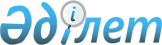 О бюджетах города, сельских округов на 2019-2021 годы
					
			С истёкшим сроком
			
			
		
					Решение Толебийского районного маслихата Туркестанской области от 28 декабря 2018 года № 35/196-VI. Зарегистрировано Департаментом юстиции Туркестанской области 14 января 2019 года № 4885. Прекращено действие в связи с истечением срока
      В соответствии с пунктом 2 статьи 9-1, пунктом 2 статьи 75 Бюджетного кодекса Республики Казахстан от 4 декабря 2008 года, подпунктом 1) пункта 1 статьи 6 Закона Республики Казахстан от 23 января 2001 года "О местном государственном управлении и самоуправлении в Республике Казахстан" и решением Толебийского районного маслихата от 20 декабря 2018 года № 34/189-VI "Об районном бюджете на 2019-2021 годы", зарегистрированного в Реестре государственной регистрации нормативных правовых актов за № 4865, Толебийский районный маслихат РЕШИЛ:
      1. Утвердить бюджет города Ленгера на 2019-2021 годы согласно приложениям 1, 2 и 3 соответственно, в том числе на 2019 год в следующих объемах:
      1) доходы – 870 211 тысяч тенге:
      налоговым поступлениям – 126 669 тысяч тенге;
      неналоговым поступлениям – 0;
      поступлениям от продажи основного капитала – 0;
      поступлениям трансфертов – 743 542 тысяч тенге;
      2) затраты – 875 202 тысяч тенге;
      3) чистое бюджетное кредитование – 0:
      бюджетные кредиты – 0;
      погашение бюджетных кредитов – 0;
      4) сальдо по операциям с финансовыми активами – 0:
      приобретение финансовых активов – 0;
      поступление от продажи финансовых активов государства – 0;
      5) дефицит бюджета (профицит) – - 4 991 тысяч тенге;
      6) финансирование дефицита бюджета (использование профицита) – 4 991 тысяч тенге:
      поступление займов – 0;
      погашение займов – 0;
      используемые остатки бюджетных средств – 4 991 тысяч тенге.
      Сноска. Пункт 1 - в редакции решения Толебийского районного маслихата Туркестанской области от 12.12.2019 № 47/257-VI (вводится в действие с 01.01.2019).


      2. Утвердить бюджет Аккумского сельского округа на 2019-2021 годы согласно приложениям 4, 5 и 6 соответственно, в том числе на 2019 год в следующих объемах:
      1) доходы – 123 502 тысяч тенге:
      налоговым поступлениям – 7 914 тысяч тенге;
      неналоговым поступлениям – 0;
      поступлениям от продажи основного капитала – 0;
      поступлениям трансфертов – 115 588 тысяч тенге;
      2) затраты – 126 269 тысяч тенге;
      3) чистое бюджетное кредитование – 0:
      бюджетные кредиты – 0;
      погашение бюджетных кредитов – 0;
      4) сальдо по операциям с финансовыми активами – 0:
      приобретение финансовых активов – 0;
      поступление от продажи финансовых активов государства – 0;
      5) дефицит бюджета (профицит) – - 2 767 тысяч тенге;
      6) финансирование дефицита бюджета (использование профицита) – 2 767 тысяч тенге:
      поступление займов – 0;
      погашение займов – 0;
      используемые остатки бюджетных средств – 2 767 тысяч тенге.
      Сноска. Пункт 2 - в редакции решения Толебийского районного маслихата Туркестанской области от 12.12.2019 № 47/257-VI (вводится в действие с 01.01.2019).


      3. Утвердить бюджет Алатауского сельского округа на 2019-2021 годы согласно приложении 7, 8 и 9 соответственно, в том числе на 2019 год в следующих объемах:
      1) доходы – 142 699 тысяч тенге:
      налоговым поступлениям – 17 306 тысяч тенге;
      неналоговым поступлениям – 50 тысяч тенге;
      поступлениям от продажи основного капитала – 0;
      поступлениям трансфертов – 125 343 тысяч тенге;
      2) затраты – 145 480 тысяч тенге;
      3) чистое бюджетное кредитование – 0:
      бюджетные кредиты – 0;
      погашение бюджетных кредитов – 0;
      4) сальдо по операциям с финансовыми активами – 0:
      приобретение финансовых активов – 0;
      поступление от продажи финансовых активов государства – 0;
      5) дефицит бюджета (профицит) – - 2 781 тысяч тенге;
      6) финансирование дефицита бюджета (использование профицита) – 2 781 тысяч тенге:
      поступление займов – 0;
      погашение займов – 0;
      используемые остатки бюджетных средств – 2 781 тысяч тенге.
      Сноска. Пункт 3 - в редакции решения Толебийского районного маслихата Туркестанской области от 12.12.2019 № 47/257-VI (вводится в действие с 01.01.2019).


      4. Утвердить бюджет Первомаевского сельского округа на 2019-2021 годы согласно приложении 10, 11 и 12 соответственно, в том числе на 2019 год в следующих объемах:
      1) доходы – 286 619 тысяч тенге:
      налоговым поступлениям – 18 538 тысяч тенге;
      неналоговым поступлениям – 0;
      поступлениям от продажи основного капитала – 0;
      поступлениям трансфертов – 268 081 тысяч тенге;
      2) затраты – 294 089 тысяч тенге;
      3) чистое бюджетное кредитование – 0:
      бюджетные кредиты – 0;
      погашение бюджетных кредитов – 0;
      4) сальдо по операциям с финансовыми активами – 0:
      приобретение финансовых активов – 0;
      поступление от продажи финансовых активов государства – 0;
      5) дефицит бюджета (профицит) – - 7 470 тысяч тенге;
      6) финансирование дефицита бюджета (использование профицита) – 7 470 тысяч тенге:
      поступление займов – 0;
      погашение займов – 0;
      используемые остатки бюджетных средств – 7 470 тысяч тенге.
      Сноска. Пункт 4 - в редакции решения Толебийского районного маслихата Туркестанской области от 12.12.2019 № 47/257-VI (вводится в действие с 01.01.2019).


      5. Утвердить бюджет Зертасского сельского округа на 2019-2021 годы согласно приложениям 16, 17 и 18 соответственно, в том числе на 2019 год в следующих объемах:
      1) доходы – 124 122 тысяч тенге:
      налоговым поступлениям – 9 167 тысяч тенге;
      неналоговым поступлениям – 0;
      поступлениям от продажи основного капитала – 0;
      поступлениям трансфертов – 114 955 тысяч тенге;
      2) затраты – 126 900 тысяч тенге;
      3) чистое бюджетное кредитование – 0:
      бюджетные кредиты – 0;
      погашение бюджетных кредитов – 0;
      4) сальдо по операциям с финансовыми активами – 0:
      приобретение финансовых активов – 0;
      поступление от продажи финансовых активов государства – 0;
      5) дефицит бюджета (профицит) – - 2 778 тысяч тенге;
      6) финансирование дефицита бюджета (использование профицита) – 2 778 тысяч тенге:
      поступление займов – 0;
      погашение займов – 0;
      используемые остатки бюджетных средств – 2 778 тысяч тенге.
      Сноска. Пункт 5 - в редакции решения Толебийского районного маслихата Туркестанской области от 12.12.2019 № 47/257-VI (вводится в действие с 01.01.2019).


      6. Утвердить бюджет Кемекалганского сельского округа на 2019-2021 годы согласно приложениям 19, 20 и 21 соответственно, в том числе на 2019 год в следующих объемах:
      1) доходы – 83 517 тысяч тенге:
      налоговым поступлениям – 6 014 тысяч тенге;
      неналоговым поступлениям – 0;
      поступлениям от продажи основного капитала – 0;
      поступлениям трансфертов – 77 503 тысяч тенге;
      2) затраты – 85 360 тысяч тенге;
      3) чистое бюджетное кредитование – 0:
      бюджетные кредиты – 0;
      погашение бюджетных кредитов – 0;
      4) сальдо по операциям с финансовыми активами – 0:
      приобретение финансовых активов – 0;
      поступление от продажи финансовых активов государства – 0;
      5) дефицит бюджета (профицит) – - 1 843 тысяч тенге;
      6) финансирование дефицита бюджета (использование профицита) – 1 843 тысяч тенге:
      поступление займов – 0;
      погашение займов – 0;
      используемые остатки бюджетных средств – 1 843 тысяч тенге.
      Сноска. Пункт 6 - в редакции решения Толебийского районного маслихата Туркестанской области от 12.12.2019 № 47/257-VI (вводится в действие с 01.01.2019).


      7. Утвердить бюджет Киелитасского сельского округа на 2019-2021 годы согласно приложениям 25, 26 и 27 соответственно, в том числе на 2019 год в следующих объемах:
      1) доходы – 197 185 тысяч тенге:
      налоговым поступлениям – 18 794 тысяч тенге;
      неналоговым поступлениям – 0;
      поступлениям от продажи основного капитала – 0;
      поступлениям трансфертов – 175 891 тысяч тенге;
      2) затраты – 199 666 тысяч тенге;
      3) чистое бюджетное кредитование – 0:
      бюджетные кредиты – 0;
      погашение бюджетных кредитов – 0;
      4) сальдо по операциям с финансовыми активами – 0:
      приобретение финансовых активов – 0;
      поступление от продажи финансовых активов государства – 0;
      5) дефицит бюджета (профицит) – - 2 481 тысяч тенге;
      6) финансирование дефицита бюджета (использование профицита) – 2 481 тысяч тенге:
      поступление займов – 0;
      погашение займов – 0;
      используемые остатки бюджетных средств – 2 481 тысяч тенге.
      Сноска. Пункт 7 - в редакции решения Толебийского районного маслихата Туркестанской области от 12.12.2019 № 47/257-VI (вводится в действие с 01.01.2019).


      8. Утвердить бюджет Каратюбинского сельского округа на 2019-2021 годы согласно приложениям 28, 29 и 30 соответственно, в том числе на 2019 год в следующих объемах:
      1) доходы – 64 779 тысяч тенге:
      налоговым поступлениям – 5 752 тысяч тенге;
      неналоговым поступлениям – 0;
      поступлениям от продажи основного капитала – 0;
      поступлениям трансфертов – 59 027 тысяч тенге;
      2) затраты – 68 386 тысяч тенге;
      3) чистое бюджетное кредитование – 0:
      бюджетные кредиты – 0;
      погашение бюджетных кредитов – 0;
      4) сальдо по операциям с финансовыми активами – 0:
      приобретение финансовых активов – 0;
      поступление от продажи финансовых активов государства – 0;
      5) дефицит бюджета (профицит) – - 3 607 тысяч тенге;
      6) финансирование дефицита бюджета (использование профицита) – 3 607 тысяч тенге:
      поступление займов – 0;
      погашение займов – 0;
      используемые остатки бюджетных средств – 3 607 тысяч тенге.
      Сноска. Пункт 8 - в редакции решения Толебийского районного маслихата Туркестанской области от 12.12.2019 № 47/257-VI (вводится в действие с 01.01.2019).


      9. Утвердить бюджет Каскасуского сельского округа на 2019-2021 годы согласно приложениям 31, 32 и 33 соответственно, в том числе на 2019 год в следующих объемах:
      1) доходы – 71 600 тысяч тенге:
      налоговым поступлениям – 4 933 тысяч тенге;
      неналоговым поступлениям – 0;
      поступлениям от продажи основного капитала – 0;
      поступлениям трансфертов – 66 667 тысяч тенге;
      2) затраты – 73 324 тысяч тенге;
      3) чистое бюджетное кредитование – 0:
      бюджетные кредиты – 0;
      погашение бюджетных кредитов – 0;
      4) сальдо по операциям с финансовыми активами – 0:
      приобретение финансовых активов – 0;
      поступление от продажи финансовых активов государства – 0;
      5) дефицит бюджета (профицит) – - 1 724 тысяч тенге;
      6) финансирование дефицита бюджета (использование профицита) – 1 724 тысяч тенге:
      поступление займов – 0;
      погашение займов – 0;
      используемые остатки бюджетных средств – 1 724 тысяч тенге.
      Сноска. Пункт 9 - в редакции решения Толебийского районного маслихата Туркестанской области от 12.12.2019 № 47/257-VI (вводится в действие с 01.01.2019).


      10. Утвердить бюджет Когалинского сельского округа на 2019-2021 годы согласно приложениям 34, 35 и 36 соответственно, в том числе на 2019 год в следующих объемах:
      1) доходы – 73 223 тысяч тенге:
      налоговым поступлениям – 2 778 тысяч тенге;
      неналоговым поступлениям – 0;
      поступлениям от продажи основного капитала – 0;
      поступлениям трансфертов – 70 445 тысяч тенге;
      2) затраты – 73 493 тысяч тенге;
      3) чистое бюджетное кредитование – 0:
      бюджетные кредиты – 0;
      погашение бюджетных кредитов – 0;
      4) сальдо по операциям с финансовыми активами – 0:
      приобретение финансовых активов – 0;
      поступление от продажи финансовых активов государства – 0;
      5) дефицит бюджета (профицит) – - 270 тысяч тенге;
      6) финансирование дефицита бюджета (использование профицита) – 270 тысяч тенге:
      поступление займов – 0;
      погашение займов – 0;
      используемые остатки бюджетных средств – 270 тысяч тенге.
      Сноска. Пункт 10 - в редакции решения Толебийского районного маслихата Туркестанской области от 12.12.2019 № 47/257-VI (вводится в действие с 01.01.2019).


      11. Утвердить бюджет Тасарыкского сельского округа на 2019-2021 годы согласно приложениям 37, 38 и 39 соответственно, в том числе на 2019 год в следующих объемах:
      1) доходы – 84 665 тысяч тенге:
      налоговым поступлениям – 8 578 тысяч тенге;
      неналоговым поступлениям – 0;
      поступлениям от продажи основного капитала – 0;
      поступлениям трансфертов – 76 087 тысяч тенге;
      2) затраты – 86 619 тысяч тенге;
      3) чистое бюджетное кредитование – 0:
      бюджетные кредиты – 0;
      погашение бюджетных кредитов – 0;
      4) сальдо по операциям с финансовыми активами – 0:
      приобретение финансовых активов – 0;
      поступление от продажи финансовых активов государства – 0;
      5) дефицит бюджета (профицит) – - 1 954 тысяч тенге;
      6) финансирование дефицита бюджета (использование профицита) – 1 954 тысяч тенге:
      поступление займов – 0;
      погашение займов – 0;
      используемые остатки бюджетных средств – 1 954 тысяч тенге.
      Сноска. Пункт 11 - в редакции решения Толебийского районного маслихата Туркестанской области от 12.12.2019 № 47/257-VI (вводится в действие с 01.01.2019).


      12. Утвердить бюджет Когалинского сельского округа на 2019-2021 годы согласно приложении 34, 35 и 36 соответственно, в том числе на 2019 год в следующих объемах:
      1) доходы – 67 833 тысяч тенге:
      налоговым поступлениям – 4 992 тысяч тенге;
      неналоговым поступлениям – 0;
      поступлениям от продажи основного капитала – 0;
      поступлениям трансфертов – 62 841 тысяч тенге;
      2) затраты – 68 103 тысяч тенге;
      3) чистое бюджетное кредитование – 0:
      бюджетные кредиты – 0;
      погашение бюджетных кредитов – 0;
      4) сальдо по операциям с финансовыми активами – 0:
      приобретение финансовых активов – 0;
      поступление от продажи финансовых активов государства – 0;
      5) дефицит бюджета (профицит) – - 270 тысяч тенге;
      6) финансирование дефицита бюджета (использование профицита) – 270 тысяч тенге:
      поступление займов – 0;
      погашение займов – 0;
      используемые остатки бюджетных средств – 270 тысяч тенге.
      Сноска. Пункт 12 - в редакции решения Толебийского районного маслихата Туркестанской области от 15.10.2019 № 45/241-VI (вводится в действие с 01.01.2019).


      13. Утвердить бюджет Тасарыкского сельского округа на 2019-2021 годы согласно приложении 37, 38 и 39 соответственно, в том числе на 2019 год в следующих объемах:
      1) доходы – 85 565 тысяч тенге:
      налоговым поступлениям – 9 478 тысяч тенге;
      неналоговым поступлениям – 0;
      поступлениям от продажи основного капитала – 0;
      поступлениям трансфертов – 76 087 тысяч тенге;
      2) затраты – 87 519 тысяч тенге;
      3) чистое бюджетное кредитование – 0:
      бюджетные кредиты – 0;
      погашение бюджетных кредитов – 0;
      4) сальдо по операциям с финансовыми активами – 0:
      приобретение финансовых активов – 0;
      поступление от продажи финансовых активов государства – 0;
      5) дефицит бюджета (профицит) – - 1 954 тысяч тенге;
      6) финансирование дефицита бюджета (использование профицита) – 1 954 тысяч тенге:
      поступление займов – 0;
      погашение займов – 0;
      используемые остатки бюджетных средств – 1 954 тысяч тенге.
      Сноска. Пункт 13 - в редакции решения Толебийского районного маслихата Туркестанской области от 15.10.2019 № 45/241-VI (вводится в действие с 01.01.2019).


      14. Установить на 2019 год согласно пункта 9 статьи 139 Трудового кодекса Республики Казахстан от 23 ноября 2015 года, повышенные на двадцать пять процентов должностные оклады и тарифные ставки специалистам в области социального обеспечения, образования, культуры, спорта и ветеринарии являющимся гражданскими служащими и работающим в сельской местности организациях, финансируемых из районного бюджета, по сравнению с окладами и ставками гражданских служащих, занимающихся этими видами деятельности в городских условиях.
      15. Государственнному учреждению "Аппарат Толебийского районного маслихата" в установленном законодательством Республики Казахстан порядке обеспечить:
      1) государственную регистрацию настоящего решения в территориальном органе юстиции;
      2) в течение десяти календарных дней со дня государственной регистрации настоящего решения маслихата направление его копии в бумажном и электронном виде на казахском и русском языках в Республиканское государственное предприятие на праве хозяйственного ведения "Республиканский центр правовой информации" для официального опубликования и включения в эталонный контрольный банк нормативных правовых актов Республики Казахстан;
      3) в течение десяти календарных дней со дня государственной регистрации настоящего решения направление его копии на официальное опубликование в периодические печатные издания, распространяемых на территории Толебийского района;
      4) размещение настоящего решения на интернет-ресурсе Толебийского районного маслихата после его официального опубликования
      15. Настоящее решение вводится в действие с 1 января 2019 года. Бюджет города Ленгер на 2019 год
      Сноска. Приложение 1 - в редакции решения Толебийского районного маслихата Туркестанской области от 12.12.2019 № 47/257-VI (вводится в действие с 01.01.2019). Бюджет города Ленгер на 2020 год Бюджет города Ленгер на 2021 год Бюджет Аккумского сельского округа на 2019 год
      Сноска. Приложение 4 - в редакции решения Толебийского районного маслихата Туркестанской области от 12.12.2019 № 47/257-VI (вводится в действие с 01.01.2019). Бюджет Аккумского сельского округа на 2020 год Бюджет Аккумского сельского округа на 2021 год Бюджет Алатауского сельского округа на 2019 год
      Сноска. Приложение 7 - в редакции решения Толебийского районного маслихата Туркестанской области от 12.12.2019 № 47/257-VI (вводится в действие с 01.01.2019). Бюджет Алатауского сельского округа на 2020 год Бюджет Алатауского сельского округа на 2021 год Бюджет Первомаевского сельского округа на 2019 год
      Сноска. Приложение 10 - в редакции решения Толебийского районного маслихата Туркестанской области от 12.12.2019 № 47/257-VI (вводится в действие с 01.01.2019). Бюджет Первомаевского сельского округа на 2020 год Бюджет Первомаевского сельского округа на 2021 год Бюджет Верхне-Аксуского сельского округа на 2019 год
      Сноска. Приложение 13 - в редакции решения Толебийского районного маслихата Туркестанской области от 15.10.2019 № 45/241-VI (вводится в действие с 01.01.2019). Бюджет Верхне-Аксуского сельского округа на 2020 год Бюджет Верхне-Аксуского сельского округа на 2021 год Бюджет Зертасского сельского округа на 2019 год
      Сноска. Приложение 16 - в редакции решения Толебийского районного маслихата Туркестанской области от 12.12.2019 № 47/257-VI (вводится в действие с 01.01.2019). Бюджет Зертасского сельского округа на 2020 год Бюджет Зертасского сельского округа на 2021 год Бюджет Кемекалганского сельского округа на 2019 год
      Сноска. Приложение 19 - в редакции решения Толебийского районного маслихата Туркестанской области от 12.12.2019 № 47/257-VI (вводится в действие с 01.01.2019). Бюджет Кемекалганского сельского округа на 2020 год Бюджет Кемекалганского сельского округа на 2021 год Бюджет Коксайекского сельского округа на 2019 год
      Сноска. Приложение 22 - в редакции решения Толебийского районного маслихата Туркестанской области от 15.10.2019 № 45/241-VI (вводится в действие с 01.01.2019). Бюджет Коксайекского сельского округа на 2020 год Бюджет Коксайекского сельского округа на 2021 год Бюджет Киелитасского сельского округа на 2019 год
      Сноска. Приложение 25 - в редакции решения Толебийского районного маслихата Туркестанской области от 12.12.2019 № 47/257-VI (вводится в действие с 01.01.2019). Бюджет Киелитасского сельского округа на 2020 год Бюджет Киелитасского сельского округа на 2021 год Бюджет Каратюбинского сельского округа на 2019 год
      Сноска. Приложение 28 - в редакции решения Толебийского районного маслихата Туркестанской области от 12.12.2019 № 47/257-VI (вводится в действие с 01.01.2019). Бюджет Каратюбинского сельского округа на 2020 год Бюджет Каратюбинского сельского округа на 2021 год Бюджет Каскасуского сельского округа на 2019 год
      Сноска. Приложение 31 - в редакции решения Толебийского районного маслихата Туркестанской области от 12.12.2019 № 47/257-VI (вводится в действие с 01.01.2019). Бюджет Каскасууского сельского округа на 2020 год Бюджет Каскасууского сельского округа на 2021 год Бюджет Когалинского сельского округа на 2019 год
      Сноска. Приложение 34 - в редакции решения Толебийского районного маслихата Туркестанской области от 12.12.2019 № 47/257-VI (вводится в действие с 01.01.2019). Бюджет Когалинского сельского округа на 2020 год Бюджет Когалинского сельского округа на 2021 год Бюджет Тасарыкского сельского округа на 2019 год
      Сноска. Приложение 37 - в редакции решения Толебийского районного маслихата Туркестанской области от 12.12.2019 № 47/257-VI (вводится в действие с 01.01.2019). Бюджет Тасарыкского сельского округа на 2020 год Бюджет Тасарыкского сельского округа на 2021 год
					© 2012. РГП на ПХВ «Институт законодательства и правовой информации Республики Казахстан» Министерства юстиции Республики Казахстан
				
      Председатель сессии

      районного маслихата

Е. Майлыбаев

      Секретарь районного маслихата

Н. Койбагаров
Приложение 1 к решению
Толебийского районного
маслихата от 28 декабря
2018 года № 35/196-VI
Категория
Категория
Категория
Наименование
Сумма, тысяч тенге
Класс
Класс
Сумма, тысяч тенге
Подкласс
Подкласс
Сумма, тысяч тенге
1. Доходы
870 211
1
Налоговые поступления
126 669
01
Подоходный налог
57 933
2
2
Индивидуальный подоходный налог
57 933
04
Налоги на собственность
68 375
1
1
Налоги на имущество
1 735
3
3
Земельный налог
20 498
4
4
Налог на транспортные средства
46 142
05
Внутренние налоги на товары, работы и услуги
361
4
4
Сборы за ведение предпринимательской и профессиональной деятельности
361
2
Неналоговые поступления
0
3
Поступления от продажи основного капитала
0
4
Поступления трансфертов 
743 542
02
Трансферты из вышестоящих органов государственного управления
743 542
3
3
Трансферты из районного (города областного значения) бюджета
743 542
Функциональная группа Наименование
Функциональная группа Наименование
Функциональная группа Наименование
Функциональная группа Наименование
Функциональная группа Наименование
Сумма, тысяч тенге
Функциональная подгруппа
Функциональная подгруппа
Функциональная подгруппа
Функциональная подгруппа
Сумма, тысяч тенге
Администратор бюджетных программ
Администратор бюджетных программ
Администратор бюджетных программ
Сумма, тысяч тенге
Программа
Программа
Сумма, тысяч тенге
2. Затраты
875 202
01
Государственные услуги общего характера
61 097
1
Представительные, исполнительные и другие органы, выполняющие общие функции государственного управления
61 097
124
Аппарат акима города районного значения, села, поселка, сельского округа
61 097
001
Услуги по обеспечению деятельности акима города районного значения, села, поселка, сельского округа
55 130
022
Капитальные расходы государственного органа
5 967
04
Образование
545 425
1
Дошкольное воспитание и обучение
541 107
124
Аппарат акима города районного значения, села, поселка, сельского округа
541 107
041
Реализация государственного образовательного заказа в дошкольных организациях образования
541 107
2
Начальное, основное среднее и общее среднее образование
4 318
124
Аппарат акима города районного значения, села, поселка, сельского округа
4 318
005
Организация бесплатного подвоза учащихся до ближайшей школы и обратно в сельской местности
4 318
06
Социальная помощь и социальное обеспечение
5 726
2
Социальная помощь
5 726
124
Аппарат акима города районного значения, села, поселка, сельского округа
5 726
003
Оказание социальной помощи нуждающимся гражданам на дому
5 726
07
Жилищно-коммунальное хозяйство
262 954
2
Коммунальное хозяйство
1 963
124
Аппарат акима города районного значения, села, поселка, сельского округа
1 963
014
Организация водоснабжения неселенных пунктов
1 963
3
Благоустройство населенных пунктов
260 991
124
Аппарат акима города районного значения, села, поселка, сельского округа
260 991
009
Обеспечение санитарии населенных пунктов
28 018
011
Благоустройство и озеленение населенных пунктов
232 973
3. Чистое бюджетное кредитование
0
Функциональная группа Наименование
Функциональная группа Наименование
Функциональная группа Наименование
Функциональная группа Наименование
Функциональная группа Наименование
Сумма, тысяч тенге
Функциональная подгруппа
Функциональная подгруппа
Функциональная подгруппа
Функциональная подгруппа
Сумма, тысяч тенге
Администратор бюджетных программ
Администратор бюджетных программ
Администратор бюджетных программ
Сумма, тысяч тенге
Программа
Программа
Сумма, тысяч тенге
Бюджетные кредиты
0
Категория
Категория
Категория
Категория
Наименование
Сумма, тысяч тенге
Класс
Класс
Класс
Класс
Сумма, тысяч тенге
Подкласс
Подкласс
Подкласс
Сумма, тысяч тенге
Погашение бюджетных кредитов
0
4. Сальдо по операциям с финансовыми активами
0
Категория
Категория
Категория
Наименование
Сумма, тысяч тенге
Класс
Класс
Сумма, тысяч тенге
Подкласс
Подкласс
Сумма, тысяч тенге
Приобретение финансовых активов
0
Поступление от продажи финансовых активов государства
0
5. Дефицит бюджета (профицит)
-4 991
6. Финансирование дефицита бюджета (использование профицита)
4 991
Категория
Категория
Категория
Наименование
Сумма, тысяч тенге
Класс
Класс
Сумма, тысяч тенге
Подкласс
Подкласс
Сумма, тысяч тенге
Поступление займов
0
Функциональная группа Наименование
Функциональная группа Наименование
Функциональная группа Наименование
Функциональная группа Наименование
Функциональная группа Наименование
Сумма, тысяч тенге
Функциональная подгруппа
Функциональная подгруппа
Функциональная подгруппа
Функциональная подгруппа
Сумма, тысяч тенге
Администратор бюджетных программ
Администратор бюджетных программ
Администратор бюджетных программ
Сумма, тысяч тенге
Программа
Программа
Сумма, тысяч тенге
Погашение займов
0
Категория
Категория
Категория
Наименование
Сумма, тысяч тенге
Класс
Класс
Сумма, тысяч тенге
Подкласс
Подкласс
Сумма, тысяч тенге
Используемые остатки бюджетных средств
4 991
8
Используемые остатки бюджетных средств
4 991
01
Остатки бюджетных средств
4 991
1
Свободные остатки бюджетных средств
4 991Приложение 2 к решению
Толебийского районного
маслихата от 28 декабря
2018 года № 35/196-VI
Категория
Категория
Категория
Категория
Наименование
Сумма, тысяч тенге
Класс
Класс
Сумма, тысяч тенге
Подкласс
Подкласс
Сумма, тысяч тенге
1. Доходы
731 069
1
Налоговые поступления
113 843
01
Подоходный налог
59 320
2
2
Индивидуальный подоходный налог
59 320
04
Налоги на собственность
54 523
1
1
Налоги на имущество
1 435
3
3
Земельный налог
14 088
4
4
Налог на транспортные средства
39 000
2
Неналоговые поступления
0
3
Поступления от продажи основного капитала
0
4
Поступления трансфертов 
617 226
02
Трансферты из вышестоящих органов государственного управления
617 226
3
3
Трансферты из районного (города областного значения) бюджета
617 226
Функциональная группа Наименование
Функциональная группа Наименование
Функциональная группа Наименование
Функциональная группа Наименование
Функциональная группа Наименование
Сумма, тысяч тенге
Функциональная подгруппа
Функциональная подгруппа
Функциональная подгруппа
Функциональная подгруппа
Сумма, тысяч тенге
Администратор бюджетных программ
Администратор бюджетных программ
Администратор бюджетных программ
Сумма, тысяч тенге
Программа
Программа
Сумма, тысяч тенге
2. Затраты
731 069
01
Государственные услуги общего характера
57 218
1
Представительные, исполнительные и другие органы, выполняющие общие функции государственного управления
57 218
124
Аппарат акима города районного значения, села, поселка, сельского округа
57 218
001
Услуги по обеспечению деятельности акима города районного значения, села, поселка, сельского округа
51 451
022
Капитальные расходы государственного органа
5 767
04
Образование
456 749
1
Дошкольное воспитание и обучение
456 749
124
Аппарат акима города районного значения, села, поселка, сельского округа
456 749
041
Реализация государственного образовательного заказа в дошкольных организациях образования
456 749
06
Социальная помощь и социальное обеспечение
5 126
2
Социальная помощь
5 126
124
Аппарат акима города районного значения, села, поселка, сельского округа
5 126
003
Оказание социальной помощи нуждающимся гражданам на дому
5 126
07
Жилищно-коммунальное хозяйство
211 976
3
Благоустройство населенных пунктов
211 976
124
Аппарат акима города районного значения, села, поселка, сельского округа
211 976
009
Обеспечение санитарии населенных пунктов
28 018
011
Благоустройство и озеленение населенных пунктов
183 958
3. Чистое бюджетное кредитование
0
Функциональная группа Наименование
Функциональная группа Наименование
Функциональная группа Наименование
Функциональная группа Наименование
Функциональная группа Наименование
Сумма, тысяч тенге
Функциональная подгруппа
Функциональная подгруппа
Функциональная подгруппа
Функциональная подгруппа
Сумма, тысяч тенге
Администратор бюджетных программ
Администратор бюджетных программ
Администратор бюджетных программ
Сумма, тысяч тенге
Программа
Программа
Сумма, тысяч тенге
Бюджетные кредиты
0
Категория
Категория
Категория
Категория
Наименование
Сумма, тысяч тенге
Класс
Класс
Класс
Класс
Сумма, тысяч тенге
Подкласс
Подкласс
Подкласс
Сумма, тысяч тенге
Погашение бюджетных кредитов
0
4. Сальдо по операциям с финансовыми активами
0
Категория
Категория
Категория
Наименование
Сумма, тысяч тенге
Класс
Класс
Сумма, тысяч тенге
Подкласс
Подкласс
Сумма, тысяч тенге
Приобретение финансовых активов
0
Поступление от продажи финансовых активов государства
0
5. Дефицит бюджета
0
6. Финансирование дефицита бюджета
0
Категория
Категория
Категория
Наименование
Сумма, тысяч тенге
Класс
Класс
Сумма, тысяч тенге
Подкласс
Подкласс
Сумма, тысяч тенге
Поступление займов
0
Функциональная группа Наименование
Функциональная группа Наименование
Функциональная группа Наименование
Функциональная группа Наименование
Функциональная группа Наименование
Сумма, тысяч тенге
Функциональная подгруппа
Функциональная подгруппа
Функциональная подгруппа
Функциональная подгруппа
Сумма, тысяч тенге
Администратор бюджетных программ
Администратор бюджетных программ
Администратор бюджетных программ
Сумма, тысяч тенге
Программа
Программа
Сумма, тысяч тенге
Погашение займов
0
Категория
Категория
Категория
Наименование
Сумма, тысяч тенге
Класс
Класс
Сумма, тысяч тенге
Подкласс
Подкласс
Сумма, тысяч тенге
Используемые остатки бюджетных средств
0Приложение 3 к решению
Толебийского районного
маслихата от 28 декабря
2018 года № 35/196-VI
Категория
Категория
Категория
Категория
Наименование
Сумма, тысяч тенге
Класс
Класс
Сумма, тысяч тенге
Подкласс
Подкласс
Сумма, тысяч тенге
1. Доходы
731 069
1
Налоговые поступления
113 843
01
Подоходный налог
59 320
2
2
Индивидуальный подоходный налог
59 320
04
Налоги на собственность
54 523
1
1
Налоги на имущество
1 435
3
3
Земельный налог
14 088
4
4
Налог на транспортные средства
39 000
2
Неналоговые поступления
0
3
Поступления от продажи основного капитала
0
4
Поступления трансфертов 
617 226
02
Трансферты из вышестоящих органов государственного управления
617 226
3
3
Трансферты из районного (города областного значения) бюджета
617 226
Функциональная группа Наименование
Функциональная группа Наименование
Функциональная группа Наименование
Функциональная группа Наименование
Функциональная группа Наименование
Сумма, тысяч тенге
Функциональная подгруппа
Функциональная подгруппа
Функциональная подгруппа
Функциональная подгруппа
Сумма, тысяч тенге
Администратор бюджетных программ
Администратор бюджетных программ
Администратор бюджетных программ
Сумма, тысяч тенге
Программа
Программа
Сумма, тысяч тенге
2. Затраты
731 069
01
Государственные услуги общего характера
57 218
1
Представительные, исполнительные и другие органы, выполняющие общие функции государственного управления
57 218
124
Аппарат акима города районного значения, села, поселка, сельского округа
57 218
001
Услуги по обеспечению деятельности акима города районного значения, села, поселка, сельского округа
51 451
022
Капитальные расходы государственного органа
5 767
04
Образование
456 749
1
Дошкольное воспитание и обучение
456 749
124
Аппарат акима города районного значения, села, поселка, сельского округа
456 749
041
Реализация государственного образовательного заказа в дошкольных организациях образования
456 749
06
Социальная помощь и социальное обеспечение
5 126
2
Социальная помощь
5 126
124
Аппарат акима города районного значения, села, поселка, сельского округа
5 126
003
Оказание социальной помощи нуждающимся гражданам на дому
5 126
07
Жилищно-коммунальное хозяйство
211 976
3
Благоустройство населенных пунктов
211 976
124
Аппарат акима города районного значения, села, поселка, сельского округа
211 976
009
Обеспечение санитарии населенных пунктов
28 018
011
Благоустройство и озеленение населенных пунктов
183 958
3. Чистое бюджетное кредитование
0
Функциональная группа Наименование
Функциональная группа Наименование
Функциональная группа Наименование
Функциональная группа Наименование
Функциональная группа Наименование
Сумма, тысяч тенге
Функциональная подгруппа
Функциональная подгруппа
Функциональная подгруппа
Функциональная подгруппа
Сумма, тысяч тенге
Администратор бюджетных программ
Администратор бюджетных программ
Администратор бюджетных программ
Сумма, тысяч тенге
Программа
Программа
Сумма, тысяч тенге
Бюджетные кредиты
0
Категория
Категория
Категория
Категория
Наименование
Сумма, тысяч тенге
Класс
Класс
Класс
Класс
Сумма, тысяч тенге
Подкласс
Подкласс
Подкласс
Сумма, тысяч тенге
Погашение бюджетных кредитов
0
4. Сальдо по операциям с финансовыми активами
0
Категория
Категория
Категория
Наименование
Сумма, тысяч тенге
Класс
Класс
Сумма, тысяч тенге
Подкласс
Подкласс
Сумма, тысяч тенге
Приобретение финансовых активов
0
Поступление от продажи финансовых активов государства
0
5. Дефицит бюджета
0
6. Финансирование дефицита бюджета
0
Категория
Категория
Категория
Наименование
Сумма, тысяч тенге
Класс
Класс
Сумма, тысяч тенге
Подкласс
Подкласс
Сумма, тысяч тенге
Поступление займов
0
Функциональная группа Наименование
Функциональная группа Наименование
Функциональная группа Наименование
Функциональная группа Наименование
Функциональная группа Наименование
Сумма, тысяч тенге
Функциональная подгруппа
Функциональная подгруппа
Функциональная подгруппа
Функциональная подгруппа
Сумма, тысяч тенге
Администратор бюджетных программ
Администратор бюджетных программ
Администратор бюджетных программ
Сумма, тысяч тенге
Программа
Программа
Сумма, тысяч тенге
Погашение займов
0
Категория
Категория
Категория
Наименование
Сумма, тысяч тенге
Класс
Класс
Сумма, тысяч тенге
Подкласс
Подкласс
Сумма, тысяч тенге
Используемые остатки бюджетных средств
0Приложение 4 к решению
Толебийского районного
маслихата от 28 декабря
2018 года № 35/196-VI
Категория
Категория
Категория
Наименование
Сумма, тысяч тенге
Класс
Класс
Сумма, тысяч тенге
Подкласс
Подкласс
Сумма, тысяч тенге
1. Доходы
123 502
1
Налоговые поступления
7 914
01
Подоходный налог
2 000
2
2
Индивидуальный подоходный налог
2 000
04
Налоги на собственность
5 914
1
1
Налоги на имущество
145
3
3
Земельный налог
700
4
4
Налог на транспортные средства
5 069
2
Неналоговые поступления
0
3
Поступления от продажи основного капитала
0
4
Поступления трансфертов 
115 588
02
Трансферты из вышестоящих органов государственного управления
115 588
3
3
Трансферты из районного (города областного значения) бюджета
115 588
Функциональная группа Наименование
Функциональная группа Наименование
Функциональная группа Наименование
Функциональная группа Наименование
Функциональная группа Наименование
Сумма, тысяч тенге
Функциональная подгруппа
Функциональная подгруппа
Функциональная подгруппа
Функциональная подгруппа
Сумма, тысяч тенге
Администратор бюджетных программ
Администратор бюджетных программ
Администратор бюджетных программ
Сумма, тысяч тенге
Программа
Программа
Сумма, тысяч тенге
2. Затраты
126 269
01
Государственные услуги общего характера
23 616
1
Представительные, исполнительные и другие органы, выполняющие общие функции государственного управления
23 616
124
Аппарат акима города районного значения, села, поселка, сельского округа
23 616
001
Услуги по обеспечению деятельности акима города районного значения, села, поселка, сельского округа
23 039
022
Капитальные расходы государственного органа
577
04
Образование
92 562
1
Дошкольное воспитание и обучение
92 562
124
Аппарат акима города районного значения, села, поселка, сельского округа
92 562
041
Реализация государственного образовательного заказа в дошкольных организациях образования
92 562
07
Жилищно-коммунальное хозяйство
10 091
3
Благоустройство населенных пунктов
10 091
124
Аппарат акима города районного значения, села, поселка, сельского округа
10 091
008
Освещение улиц населенных пунктов
4 286
009
Обеспечение санитарии населенных пунктов
3 819
011
Благоустройство и озеленение населенных пунктов
1 986
3. Чистое бюджетное кредитование
0
Функциональная группа Наименование
Функциональная группа Наименование
Функциональная группа Наименование
Функциональная группа Наименование
Функциональная группа Наименование
Сумма, тысяч тенге
Функциональная подгруппа
Функциональная подгруппа
Функциональная подгруппа
Функциональная подгруппа
Сумма, тысяч тенге
Администратор бюджетных программ
Администратор бюджетных программ
Администратор бюджетных программ
Сумма, тысяч тенге
Программа
Программа
Сумма, тысяч тенге
Бюджетные кредиты
0
Категория
Категория
Категория
Категория
Наименование
Сумма, тысяч тенге
Класс
Класс
Класс
Класс
Сумма, тысяч тенге
Подкласс
Подкласс
Подкласс
Сумма, тысяч тенге
Погашение бюджетных кредитов
0
4. Сальдо по операциям с финансовыми активами
0
Категория
Категория
Категория
Наименование
Сумма, тысяч тенге
Класс
Класс
Сумма, тысяч тенге
Подкласс
Подкласс
Сумма, тысяч тенге
Приобретение финансовых активов
0
Поступление от продажи финансовых активов государства
0
5. Дефицит бюджета (профицит)
-2 767
6. Финансирование дефицита бюджета (использование профицита)
2 767
Поступление займов
0
Функциональная группа Наименование
Функциональная группа Наименование
Функциональная группа Наименование
Функциональная группа Наименование
Функциональная группа Наименование
Сумма, тысяч тенге
Функциональная подгруппа
Функциональная подгруппа
Функциональная подгруппа
Функциональная подгруппа
Сумма, тысяч тенге
Администратор бюджетных программ
Администратор бюджетных программ
Администратор бюджетных программ
Сумма, тысяч тенге
Программа
Программа
Сумма, тысяч тенге
Погашение займов
0
Категория
Категория
Категория
Наименование
Сумма, тысяч тенге
Класс
Класс
Сумма, тысяч тенге
Подкласс
Подкласс
Сумма, тысяч тенге
Используемые остатки бюджетных средств
2 767
8
Используемые остатки бюджетных средств
2 767
01
Остатки бюджетных средств
2 767
1
Свободные остатки бюджетных средств
2 767Приложение 5 к решению
Толебийского районного
маслихата от 28 декабря
2018 года № 35/196-VI
Категория
Категория
Категория
Категория
Наименование
Сумма, тысяч тенге
Класс
Класс
Сумма, тысяч тенге
Подкласс
Подкласс
Сумма, тысяч тенге
1. Доходы
97 933
1
Налоговые поступления
7 244
01
Подоходный налог
3 000
2
2
Индивидуальный подоходный налог
3 000
04
Налоги на собственность
4 244
1
1
Налоги на имущество
75
3
3
Земельный налог
1 060
4
4
Налог на транспортные средства
3 109
2
Неналоговые поступления
0
3
Поступления от продажи основного капитала
0
4
Поступления трансфертов 
90 689
02
Трансферты из вышестоящих органов государственного управления
90 689
3
3
Трансферты из районного (города областного значения) бюджета
90 689
Функциональная группа Наименование
Функциональная группа Наименование
Функциональная группа Наименование
Функциональная группа Наименование
Функциональная группа Наименование
Сумма, тысяч тенге
Функциональная подгруппа
Функциональная подгруппа
Функциональная подгруппа
Функциональная подгруппа
Сумма, тысяч тенге
Администратор бюджетных программ
Администратор бюджетных программ
Администратор бюджетных программ
Сумма, тысяч тенге
Программа
Программа
Сумма, тысяч тенге
2. Затраты
97 933
01
Государственные услуги общего характера
21 015
1
Представительные, исполнительные и другие органы, выполняющие общие функции государственного управления
21 015
124
Аппарат акима города районного значения, села, поселка, сельского округа
21 015
001
Услуги по обеспечению деятельности акима города районного значения, села, поселка, сельского округа
20 828
022
Капитальные расходы государственного органа
187
04
Образование
69 674
1
Дошкольное воспитание и обучение
69 674
124
Аппарат акима города районного значения, села, поселка, сельского округа
69 674
041
Реализация государственного образовательного заказа в дошкольных организациях образования
69 674
07
Жилищно-коммунальное хозяйство
7 244
3
Благоустройство населенных пунктов
7 244
124
Аппарат акима города районного значения, села, поселка, сельского округа
7 244
009
Обеспечение санитарии населенных пунктов
3 819
011
Благоустройство и озеленение населенных пунктов
3 425
3. Чистое бюджетное кредитование
0
Функциональная группа Наименование
Функциональная группа Наименование
Функциональная группа Наименование
Функциональная группа Наименование
Функциональная группа Наименование
Сумма, тысяч тенге
Функциональная подгруппа
Функциональная подгруппа
Функциональная подгруппа
Функциональная подгруппа
Сумма, тысяч тенге
Администратор бюджетных программ
Администратор бюджетных программ
Администратор бюджетных программ
Сумма, тысяч тенге
Программа
Программа
Сумма, тысяч тенге
Бюджетные кредиты
0
Категория
Категория
Категория
Категория
Наименование
Сумма, тысяч тенге
Класс
Класс
Класс
Класс
Сумма, тысяч тенге
Подкласс
Подкласс
Подкласс
Сумма, тысяч тенге
Погашение бюджетных кредитов
0
4. Сальдо по операциям с финансовыми активами
0
Категория
Категория
Категория
Наименование
Сумма, тысяч тенге
Класс
Класс
Сумма, тысяч тенге
Подкласс
Подкласс
Сумма, тысяч тенге
Приобретение финансовых активов
0
Поступление от продажи финансовых активов государства
0
5. Дефицит бюджета
0
6. Финансирование дефицита бюджета
0
Категория
Категория
Категория
Наименование
Сумма, тысяч тенге
Класс
Класс
Сумма, тысяч тенге
Подкласс
Подкласс
Сумма, тысяч тенге
Поступление займов
0
Функциональная группа Наименование
Функциональная группа Наименование
Функциональная группа Наименование
Функциональная группа Наименование
Функциональная группа Наименование
Сумма, тысяч тенге
Функциональная подгруппа
Функциональная подгруппа
Функциональная подгруппа
Функциональная подгруппа
Сумма, тысяч тенге
Администратор бюджетных программ
Администратор бюджетных программ
Администратор бюджетных программ
Сумма, тысяч тенге
Программа
Программа
Сумма, тысяч тенге
Погашение займов
0
Категория
Категория
Категория
Наименование
Сумма, тысяч тенге
Класс
Класс
Сумма, тысяч тенге
Подкласс
Подкласс
Сумма, тысяч тенге
Используемые остатки бюджетных средств
0Приложение 6 к решению
Толебийского районного
маслихата от 28 декабря
2018 года № 35/196-VI
Категория
Категория
Категория
Категория
Наименование
Сумма, тысяч тенге
Класс
Класс
Сумма, тысяч тенге
Подкласс
Подкласс
Сумма, тысяч тенге
1. Доходы
97 933
1
Налоговые поступления
7 244
01
Подоходный налог
3 000
2
2
Индивидуальный подоходный налог
3 000
04
Налоги на собственность
4 244
1
1
Налоги на имущество
75
3
3
Земельный налог
1 060
4
4
Налог на транспортные средства
3 109
2
Неналоговые поступления
0
3
Поступления от продажи основного капитала
0
4
Поступления трансфертов 
90 689
02
Трансферты из вышестоящих органов государственного управления
90 689
3
3
Трансферты из районного (города областного значения) бюджета
90 689
Функциональная группа Наименование
Функциональная группа Наименование
Функциональная группа Наименование
Функциональная группа Наименование
Функциональная группа Наименование
Сумма, тысяч тенге
Функциональная подгруппа
Функциональная подгруппа
Функциональная подгруппа
Функциональная подгруппа
Сумма, тысяч тенге
Администратор бюджетных программ
Администратор бюджетных программ
Администратор бюджетных программ
Сумма, тысяч тенге
Программа
Программа
Сумма, тысяч тенге
2. Затраты
97 933
01
Государственные услуги общего характера
21 015
1
Представительные, исполнительные и другие органы, выполняющие общие функции государственного управления
21 015
124
Аппарат акима города районного значения, села, поселка, сельского округа
21 015
001
Услуги по обеспечению деятельности акима города районного значения, села, поселка, сельского округа
20 828
022
Капитальные расходы государственного органа
187
04
Образование
69 674
1
Дошкольное воспитание и обучение
69 674
124
Аппарат акима города районного значения, села, поселка, сельского округа
69 674
041
Реализация государственного образовательного заказа в дошкольных организациях образования
69 674
07
Жилищно-коммунальное хозяйство
7 244
3
Благоустройство населенных пунктов
7 244
124
Аппарат акима города районного значения, села, поселка, сельского округа
7 244
009
Обеспечение санитарии населенных пунктов
3 819
011
Благоустройство и озеленение населенных пунктов
3 425
3. Чистое бюджетное кредитование
0
Функциональная группа Наименование
Функциональная группа Наименование
Функциональная группа Наименование
Функциональная группа Наименование
Функциональная группа Наименование
Сумма, тысяч тенге
Функциональная подгруппа
Функциональная подгруппа
Функциональная подгруппа
Функциональная подгруппа
Сумма, тысяч тенге
Администратор бюджетных программ
Администратор бюджетных программ
Администратор бюджетных программ
Сумма, тысяч тенге
Программа
Программа
Сумма, тысяч тенге
Бюджетные кредиты
0
Категория
Категория
Категория
Категория
Наименование
Сумма, тысяч тенге
Класс
Класс
Класс
Класс
Сумма, тысяч тенге
Подкласс
Подкласс
Подкласс
Сумма, тысяч тенге
Погашение бюджетных кредитов
0
4. Сальдо по операциям с финансовыми активами
0
Категория
Категория
Категория
Наименование
Сумма, тысяч тенге
Класс
Класс
Сумма, тысяч тенге
Подкласс
Подкласс
Сумма, тысяч тенге
Приобретение финансовых активов
0
Поступление от продажи финансовых активов государства
0
5. Дефицит бюджета
0
6. Финансирование дефицита бюджета
0
Категория
Категория
Категория
Наименование
Сумма, тысяч тенге
Класс
Класс
Сумма, тысяч тенге
Подкласс
Подкласс
Сумма, тысяч тенге
Поступление займов
0
Функциональная группа Наименование
Функциональная группа Наименование
Функциональная группа Наименование
Функциональная группа Наименование
Функциональная группа Наименование
Сумма, тысяч тенге
Функциональная подгруппа
Функциональная подгруппа
Функциональная подгруппа
Функциональная подгруппа
Сумма, тысяч тенге
Администратор бюджетных программ
Администратор бюджетных программ
Администратор бюджетных программ
Сумма, тысяч тенге
Программа
Программа
Сумма, тысяч тенге
Погашение займов
0
Категория
Категория
Категория
Наименование
Сумма, тысяч тенге
Класс
Класс
Сумма, тысяч тенге
Подкласс
Подкласс
Сумма, тысяч тенге
Используемые остатки бюджетных средств
0Приложение 7 к решению
Толебийского районного
маслихата от 28 декабря
2018 года № 35/196-VI
Категория
Категория
Категория
Наименование
Сумма, тысяч тенге
Класс
Класс
Сумма, тысяч тенге
Подкласс
Подкласс
Сумма, тысяч тенге
1. Доходы
142 699
1
Налоговые поступления
17 306
01
Подоходный налог
7 550
2
2
Индивидуальный подоходный налог
7 550
04
Налоги на собственность
9 706
1
1
Налоги на имущество
665
3
3
Земельный налог
2 391
4
4
Налог на транспортные средства
6 650
05
Внутренние налоги на товары, работы и услуги
50
4
Сборы за ведение предпринимательской и профессиональной деятельности
50
2
Неналоговые поступления
50
06
Прочие неналоговые поступления
50
1
Прочие неналоговые поступления
50
3
Поступления от продажи основного капитала
0
4
Поступления трансфертов
125 343
02
Трансферты из вышестоящих органов государственного управления
125 343
3
3
Трансферты из районного (города областного значения) бюджета
125 343
Функциональная группа Наименование
Функциональная группа Наименование
Функциональная группа Наименование
Функциональная группа Наименование
Функциональная группа Наименование
Сумма, тысяч тенге
Функциональная подгруппа
Функциональная подгруппа
Функциональная подгруппа
Функциональная подгруппа
Сумма, тысяч тенге
Администратор бюджетных программ
Администратор бюджетных программ
Администратор бюджетных программ
Сумма, тысяч тенге
Программа
Программа
Сумма, тысяч тенге
2. Затраты
145 480
01
Государственные услуги общего характера
26 656
1
Представительные, исполнительные и другие органы, выполняющие общие функции государственного управления
26 656
124
Аппарат акима города районного значения, села, поселка, сельского округа
26 656
001
Услуги по обеспечению деятельности акима города районного значения, села, поселка, сельского округа
26 039
022
Капитальные расходы государственного органа
617
04
Образование
93 406
1
Дошкольное воспитание и обучение
86 066
124
Аппарат акима города районного значения, села, поселка, сельского округа
86 066
041
Реализация государственного образовательного заказа в дошкольных организациях образования
86 066
2
Начальное, основное среднее и общее среднее образование
7 340
124
Аппарат акима города районного значения, села, поселка, сельского округа
7 340
005
Организация бесплатного подвоза учащихся до ближайшей школы и обратно в сельской местности
7 340
07
Жилищно-коммунальное хозяйство
25 418
3
Благоустройство населенных пунктов
25 418
124
Аппарат акима города районного значения, села, поселка, сельского округа
25 418
008
Освещение улиц населенных пунктов
2 600
009
Обеспечение санитарии населенных пунктов
6 140
011
Благоустройство и озеленение населенных пунктов
16 678
3. Чистое бюджетное кредитование
0
Функциональная группа Наименование
Функциональная группа Наименование
Функциональная группа Наименование
Функциональная группа Наименование
Функциональная группа Наименование
Сумма, тысяч тенге
Функциональная подгруппа
Функциональная подгруппа
Функциональная подгруппа
Функциональная подгруппа
Сумма, тысяч тенге
Администратор бюджетных программ
Администратор бюджетных программ
Администратор бюджетных программ
Сумма, тысяч тенге
Программа
Программа
Сумма, тысяч тенге
Бюджетные кредиты
0
Категория
Категория
Категория
Категория
Наименование
Сумма, тысяч тенге
Класс
Класс
Класс
Класс
Сумма, тысяч тенге
Подкласс
Подкласс
Подкласс
Сумма, тысяч тенге
Погашение бюджетных кредитов
0
4. Сальдо по операциям с финансовыми активами
0
Категория
Категория
Категория
Наименование
Сумма, тысяч тенге
Класс
Класс
Сумма, тысяч тенге
Подкласс
Подкласс
Сумма, тысяч тенге
Приобретение финансовых активов
0
Поступление от продажи финансовых активов государства
0
5. Дефицит бюджета (профицит)
-2 781
6. Финансирование дефицита бюджета (использование профицита)
2 781
Поступление займов
0
Функциональная группа Наименование
Функциональная группа Наименование
Функциональная группа Наименование
Функциональная группа Наименование
Функциональная группа Наименование
Сумма, тысяч тенге
Функциональная подгруппа
Функциональная подгруппа
Функциональная подгруппа
Функциональная подгруппа
Сумма, тысяч тенге
Администратор бюджетных программ
Администратор бюджетных программ
Администратор бюджетных программ
Сумма, тысяч тенге
Программа
Программа
Сумма, тысяч тенге
Погашение займов
0
Категория
Категория
Категория
Наименование
Сумма, тысяч тенге
Класс
Класс
Сумма, тысяч тенге
Подкласс
Подкласс
Сумма, тысяч тенге
Используемые остатки бюджетных средств
2 781
8
Используемые остатки бюджетных средств
2 781
01
Остатки бюджетных средств
2 781
1
Свободные остатки бюджетных средств
2 781Приложение 8 к решению
Толебийского районного
маслихата от 28 декабря
2018 года № 35/196-VI
Категория
Категория
Категория
Категория
Наименование
Сумма, тысяч тенге
Класс
Класс
Сумма, тысяч тенге
Подкласс
Подкласс
Сумма, тысяч тенге
1. Доходы
121 029
1
Налоговые поступления
13 526
01
Подоходный налог
5 050
2
2
Индивидуальный подоходный налог
5 050
04
Налоги на собственность
8 476
1
1
Налоги на имущество
510
3
3
Земельный налог
2 241
4
4
Налог на транспортные средства
5 725
2
Неналоговые поступления
0
3
Поступления от продажи основного капитала
0
4
Поступления трансфертов 
107 503
02
Трансферты из вышестоящих органов государственного управления
107 503
3
3
Трансферты из районного (города областного значения) бюджета
107 503
Функциональная группа Наименование
Функциональная группа Наименование
Функциональная группа Наименование
Функциональная группа Наименование
Функциональная группа Наименование
Сумма, тысяч тенге
Функциональная подгруппа
Функциональная подгруппа
Функциональная подгруппа
Функциональная подгруппа
Сумма, тысяч тенге
Администратор бюджетных программ
Администратор бюджетных программ
Администратор бюджетных программ
Сумма, тысяч тенге
Программа
Программа
Сумма, тысяч тенге
2. Затраты
121 029
01
Государственные услуги общего характера
23 833
1
Представительные, исполнительные и другие органы, выполняющие общие функции государственного управления
23 833
124
Аппарат акима города районного значения, села, поселка, сельского округа
23 833
001
Услуги по обеспечению деятельности акима города районного значения, села, поселка, сельского округа
23 646
022
Капитальные расходы государственного органа
187
04
Образование
83 670
1
Дошкольное воспитание и обучение
74 319
124
Аппарат акима города районного значения, села, поселка, сельского округа
74 319
041
Реализация государственного образовательного заказа в дошкольных организациях образования
74 319
2
Начальное, основное среднее и общее среднее образование
9 351
124
Аппарат акима города районного значения, села, поселка, сельского округа
9 351
005
Организация бесплатного подвоза учащихся до ближайшей школы и обратно в сельской местности
9 351
07
Жилищно-коммунальное хозяйство
13 526
3
Благоустройство населенных пунктов
13 526
124
Аппарат акима города районного значения, села, поселка, сельского округа
13 526
009
Обеспечение санитарии населенных пунктов
6 140
011
Благоустройство и озеленение населенных пунктов
7 386
3. Чистое бюджетное кредитование
0
Функциональная группа Наименование
Функциональная группа Наименование
Функциональная группа Наименование
Функциональная группа Наименование
Функциональная группа Наименование
Сумма, тысяч тенге
Функциональная подгруппа
Функциональная подгруппа
Функциональная подгруппа
Функциональная подгруппа
Сумма, тысяч тенге
Администратор бюджетных программ
Администратор бюджетных программ
Администратор бюджетных программ
Сумма, тысяч тенге
Программа
Программа
Сумма, тысяч тенге
Бюджетные кредиты
0
Категория
Категория
Категория
Категория
Наименование
Сумма, тысяч тенге
Класс
Класс
Класс
Класс
Сумма, тысяч тенге
Подкласс
Подкласс
Подкласс
Сумма, тысяч тенге
Погашение бюджетных кредитов
0
4. Сальдо по операциям с финансовыми активами
0
Категория
Категория
Категория
Наименование
Сумма, тысяч тенге
Класс
Класс
Сумма, тысяч тенге
Подкласс
Подкласс
Сумма, тысяч тенге
Приобретение финансовых активов
0
Поступление от продажи финансовых активов государства
0
5. Дефицит бюджета
0
6. Финансирование дефицита бюджета
0
Категория
Категория
Категория
Наименование
Сумма, тысяч тенге
Класс
Класс
Сумма, тысяч тенге
Подкласс
Подкласс
Сумма, тысяч тенге
Поступление займов
0
Функциональная группа Наименование
Функциональная группа Наименование
Функциональная группа Наименование
Функциональная группа Наименование
Функциональная группа Наименование
Сумма, тысяч тенге
Функциональная подгруппа
Функциональная подгруппа
Функциональная подгруппа
Функциональная подгруппа
Сумма, тысяч тенге
Администратор бюджетных программ
Администратор бюджетных программ
Администратор бюджетных программ
Сумма, тысяч тенге
Программа
Программа
Сумма, тысяч тенге
Погашение займов
0
Категория
Категория
Категория
Наименование
Сумма, тысяч тенге
Класс
Класс
Сумма, тысяч тенге
Подкласс
Подкласс
Сумма, тысяч тенге
Используемые остатки бюджетных средств
0Приложение 9 к решению
Толебийского районного
маслихата от 28 декабря
2018 года № 35/196-VI
Категория
Категория
Категория
Категория
Наименование
Сумма, тысяч тенге
Класс
Класс
Сумма, тысяч тенге
Подкласс
Подкласс
Сумма, тысяч тенге
1. Доходы
121 029
1
Налоговые поступления
13 526
01
Подоходный налог
5 050
2
2
Индивидуальный подоходный налог
5 050
04
Налоги на собственность
8 476
1
1
Налоги на имущество
510
3
3
Земельный налог
2 241
4
4
Налог на транспортные средства
5 725
2
Неналоговые поступления
0
3
Поступления от продажи основного капитала
0
4
Поступления трансфертов 
107 503
02
Трансферты из вышестоящих органов государственного управления
107 503
3
3
Трансферты из районного (города областного значения) бюджета
107 503
Функциональная группа Наименование
Функциональная группа Наименование
Функциональная группа Наименование
Функциональная группа Наименование
Функциональная группа Наименование
Сумма, тысяч тенге
Функциональная подгруппа
Функциональная подгруппа
Функциональная подгруппа
Функциональная подгруппа
Сумма, тысяч тенге
Администратор бюджетных программ
Администратор бюджетных программ
Администратор бюджетных программ
Сумма, тысяч тенге
Программа
Программа
Сумма, тысяч тенге
2. Затраты
121 029
01
Государственные услуги общего характера
23 833
1
Представительные, исполнительные и другие органы, выполняющие общие функции государственного управления
23 833
124
Аппарат акима города районного значения, села, поселка, сельского округа
23 833
001
Услуги по обеспечению деятельности акима города районного значения, села, поселка, сельского округа
23 646
022
Капитальные расходы государственного органа
187
04
Образование
83 670
1
Дошкольное воспитание и обучение
74 319
124
Аппарат акима города районного значения, села, поселка, сельского округа
74 319
041
Реализация государственного образовательного заказа в дошкольных организациях образования
74 319
2
Начальное, основное среднее и общее среднее образование
9 351
124
Аппарат акима города районного значения, села, поселка, сельского округа
9 351
005
Организация бесплатного подвоза учащихся до ближайшей школы и обратно в сельской местности
9 351
07
Жилищно-коммунальное хозяйство
13 526
3
Благоустройство населенных пунктов
13 526
124
Аппарат акима города районного значения, села, поселка, сельского округа
13 526
009
Обеспечение санитарии населенных пунктов
6 140
011
Благоустройство и озеленение населенных пунктов
7 386
3. Чистое бюджетное кредитование
0
Функциональная группа Наименование
Функциональная группа Наименование
Функциональная группа Наименование
Функциональная группа Наименование
Функциональная группа Наименование
Сумма, тысяч тенге
Функциональная подгруппа
Функциональная подгруппа
Функциональная подгруппа
Функциональная подгруппа
Сумма, тысяч тенге
Администратор бюджетных программ
Администратор бюджетных программ
Администратор бюджетных программ
Сумма, тысяч тенге
Программа
Программа
Сумма, тысяч тенге
Бюджетные кредиты
0
Категория
Категория
Категория
Категория
Наименование
Сумма, тысяч тенге
Класс
Класс
Класс
Класс
Сумма, тысяч тенге
Подкласс
Подкласс
Подкласс
Сумма, тысяч тенге
Погашение бюджетных кредитов
0
4. Сальдо по операциям с финансовыми активами
0
Категория
Категория
Категория
Наименование
Сумма, тысяч тенге
Класс
Класс
Сумма, тысяч тенге
Подкласс
Подкласс
Сумма, тысяч тенге
Приобретение финансовых активов
0
Поступление от продажи финансовых активов государства
0
5. Дефицит бюджета
0
6. Финансирование дефицита бюджета
0
Категория
Категория
Категория
Наименование
Сумма, тысяч тенге
Класс
Класс
Сумма, тысяч тенге
Подкласс
Подкласс
Сумма, тысяч тенге
Поступление займов
0
Функциональная группа Наименование
Функциональная группа Наименование
Функциональная группа Наименование
Функциональная группа Наименование
Функциональная группа Наименование
Сумма, тысяч тенге
Функциональная подгруппа
Функциональная подгруппа
Функциональная подгруппа
Функциональная подгруппа
Сумма, тысяч тенге
Администратор бюджетных программ
Администратор бюджетных программ
Администратор бюджетных программ
Сумма, тысяч тенге
Программа
Программа
Сумма, тысяч тенге
Погашение займов
0
Категория
Категория
Категория
Наименование
Сумма, тысяч тенге
Класс
Класс
Сумма, тысяч тенге
Подкласс
Подкласс
Сумма, тысяч тенге
Используемые остатки бюджетных средств
0Приложение 10 к решению
Толебийского районного
маслихата от 28 декабря
2018 года № 35/196-VI
Категория
Категория
Категория
Наименование
Сумма, тысяч тенге
Класс
Класс
Сумма, тысяч тенге
Подкласс
Подкласс
Сумма, тысяч тенге
1. Доходы
286 619
1
Налоговые поступления
18 538
01
Подоходный налог
4 900
2
2
Индивидуальный подоходный налог
4 900
04
Налоги на собственность
13 631
1
1
Налоги на имущество
504
3
3
Земельный налог
2 327
4
4
Налог на транспортные средства
10 800
05
Внутренние налоги на товары, работы и услуги
7
4
4
Сборы за ведение предпринимательской и профессиональной деятельности
7
2
Неналоговые поступления
0
3
Поступления от продажи основного капитала
0
4
Поступления трансфертов 
268 081
02
Трансферты из вышестоящих органов государственного управления
268 081
3
3
Трансферты из районного (города областного значения) бюджета
268 081
Функциональная группа Наименование
Функциональная группа Наименование
Функциональная группа Наименование
Функциональная группа Наименование
Функциональная группа Наименование
Сумма, тысяч тенге
Функциональная подгруппа
Функциональная подгруппа
Функциональная подгруппа
Функциональная подгруппа
Сумма, тысяч тенге
Администратор бюджетных программ
Администратор бюджетных программ
Администратор бюджетных программ
Сумма, тысяч тенге
Программа
Программа
Сумма, тысяч тенге
2. Затраты
294 089
01
Государственные услуги общего характера
36 062
1
Представительные, исполнительные и другие органы, выполняющие общие функции государственного управления
36 062
124
Аппарат акима города районного значения, села, поселка, сельского округа
36 062
001
Услуги по обеспечению деятельности акима города районного значения, села, поселка, сельского округа
35 875
022
Капитальные расходы государственного органа
187
04
Образование
232 723
1
Дошкольное воспитание и обучение
230 489
124
Аппарат акима города районного значения, села, поселка, сельского округа
230 489
041
Реализация государственного образовательного заказа в дошкольных организациях образования
230 489
2
Начальное, основное среднее и общее среднее образование
2 234
124
Аппарат акима города районного значения, села, поселка, сельского округа
2 234
005
Организация бесплатного подвоза учащихся до ближайшей школы и обратно в сельской местности
2 234
07
Жилищно-коммунальное хозяйство
25 304
3
Благоустройство населенных пунктов
25 304
124
Аппарат акима города районного значения, села, поселка, сельского округа
25 304
009
Обеспечение санитарии населенных пунктов
3 426
011
Благоустройство и озеленение населенных пунктов
21 878
3. Чистое бюджетное кредитование
0
Функциональная группа Наименование
Функциональная группа Наименование
Функциональная группа Наименование
Функциональная группа Наименование
Функциональная группа Наименование
Сумма, тысяч тенге
Функциональная подгруппа
Функциональная подгруппа
Функциональная подгруппа
Функциональная подгруппа
Сумма, тысяч тенге
Администратор бюджетных программ
Администратор бюджетных программ
Администратор бюджетных программ
Сумма, тысяч тенге
Программа
Программа
Сумма, тысяч тенге
Бюджетные кредиты
0
Категория
Категория
Категория
Категория
Наименование
Сумма, тысяч тенге
Класс
Класс
Класс
Класс
Сумма, тысяч тенге
Подкласс
Подкласс
Подкласс
Сумма, тысяч тенге
Погашение бюджетных кредитов
0
4. Сальдо по операциям с финансовыми активами
0
Категория
Категория
Категория
Наименование
Сумма, тысяч тенге
Класс
Класс
Сумма, тысяч тенге
Подкласс
Подкласс
Сумма, тысяч тенге
Приобретение финансовых активов
0
Поступление от продажи финансовых активов государства
0
5. Дефицит бюджета (профицит)
-7 470
6. Финансирование дефицита бюджета (использование профицита)
7 470
Поступление займов
0
Функциональная группа Наименование
Функциональная группа Наименование
Функциональная группа Наименование
Функциональная группа Наименование
Функциональная группа Наименование
Сумма, тысяч тенге
Функциональная подгруппа
Функциональная подгруппа
Функциональная подгруппа
Функциональная подгруппа
Сумма, тысяч тенге
Администратор бюджетных программ
Администратор бюджетных программ
Администратор бюджетных программ
Сумма, тысяч тенге
Программа
Программа
Сумма, тысяч тенге
Погашение займов
0
Категория
Категория
Категория
Наименование
Сумма, тысяч тенге
Класс
Класс
Сумма, тысяч тенге
Подкласс
Подкласс
Сумма, тысяч тенге
Используемые остатки бюджетных средств
7 470
8
Используемые остатки бюджетных средств
7 470
01
Остатки бюджетных средств
7 470
1
Свободные остатки бюджетных средств
7 470Приложение 11 к решению
Толебийского районного
маслихата от 28 декабря
2018 года № 35/196-VI
Категория
Категория
Категория
Категория
Наименование
Сумма, тысяч тенге
Класс
Класс
Сумма, тысяч тенге
Подкласс
Подкласс
Сумма, тысяч тенге
1. Доходы
253 681
1
Налоговые поступления
17 148
01
Подоходный налог
6 400
2
2
Индивидуальный подоходный налог
6 400
04
Налоги на собственность
10 748
1
1
Налоги на имущество
221
3
3
Земельный налог
2 227
4
4
Налог на транспортные средства
8 300
2
Неналоговые поступления
0
3
Поступления от продажи основного капитала
0
4
Поступления трансфертов 
236 533
02
Трансферты из вышестоящих органов государственного управления
236 533
3
3
Трансферты из районного (города областного значения) бюджета
236 533
Функциональная группа Наименование
Функциональная группа Наименование
Функциональная группа Наименование
Функциональная группа Наименование
Функциональная группа Наименование
Сумма, тысяч тенге
Функциональная подгруппа
Функциональная подгруппа
Функциональная подгруппа
Функциональная подгруппа
Сумма, тысяч тенге
Администратор бюджетных программ
Администратор бюджетных программ
Администратор бюджетных программ
Сумма, тысяч тенге
Программа
Программа
Сумма, тысяч тенге
2. Затраты
253 681
01
Государственные услуги общего характера
31 065
1
Представительные, исполнительные и другие органы, выполняющие общие функции государственного управления
31 065
124
Аппарат акима города районного значения, села, поселка, сельского округа
31 065
001
Услуги по обеспечению деятельности акима города районного значения, села, поселка, сельского округа
30 878
022
Капитальные расходы государственного органа
187
04
Образование
205 468
1
Дошкольное воспитание и обучение
202 056
124
Аппарат акима города районного значения, села, поселка, сельского округа
202 056
041
Реализация государственного образовательного заказа в дошкольных организациях образования
202 056
2
Начальное, основное среднее и общее среднее образование
3 412
124
Аппарат акима города районного значения, села, поселка, сельского округа
3 412
005
Организация бесплатного подвоза учащихся до ближайшей школы и обратно в сельской местности
3 412
07
Жилищно-коммунальное хозяйство
17 148
3
Благоустройство населенных пунктов
17 148
124
Аппарат акима города районного значения, села, поселка, сельского округа
17 148
009
Обеспечение санитарии населенных пунктов
7 476
011
Благоустройство и озеленение населенных пунктов
9 672
3. Чистое бюджетное кредитование
0
Функциональная группа Наименование
Функциональная группа Наименование
Функциональная группа Наименование
Функциональная группа Наименование
Функциональная группа Наименование
Сумма, тысяч тенге
Функциональная подгруппа
Функциональная подгруппа
Функциональная подгруппа
Функциональная подгруппа
Сумма, тысяч тенге
Администратор бюджетных программ
Администратор бюджетных программ
Администратор бюджетных программ
Сумма, тысяч тенге
Программа
Программа
Сумма, тысяч тенге
Бюджетные кредиты
0
Категория
Категория
Категория
Категория
Наименование
Сумма, тысяч тенге
Класс
Класс
Класс
Класс
Сумма, тысяч тенге
Подкласс
Подкласс
Подкласс
Сумма, тысяч тенге
Погашение бюджетных кредитов
0
4. Сальдо по операциям с финансовыми активами
0
Категория
Категория
Категория
Наименование
Сумма, тысяч тенге
Класс
Класс
Сумма, тысяч тенге
Подкласс
Подкласс
Сумма, тысяч тенге
Приобретение финансовых активов
0
Поступление от продажи финансовых активов государства
0
5. Дефицит бюджета
0
6. Финансирование дефицита бюджета
0
Категория
Категория
Категория
Наименование
Сумма, тысяч тенге
Класс
Класс
Сумма, тысяч тенге
Подкласс
Подкласс
Сумма, тысяч тенге
Поступление займов
0
Функциональная группа Наименование
Функциональная группа Наименование
Функциональная группа Наименование
Функциональная группа Наименование
Функциональная группа Наименование
Сумма, тысяч тенге
Функциональная подгруппа
Функциональная подгруппа
Функциональная подгруппа
Функциональная подгруппа
Сумма, тысяч тенге
Администратор бюджетных программ
Администратор бюджетных программ
Администратор бюджетных программ
Сумма, тысяч тенге
Программа
Программа
Сумма, тысяч тенге
Погашение займов
0
Категория
Категория
Категория
Наименование
Сумма, тысяч тенге
Класс
Класс
Сумма, тысяч тенге
Подкласс
Подкласс
Сумма, тысяч тенге
Используемые остатки бюджетных средств
0Приложение 12 к решению
Толебийского районного
маслихата от 28 декабря
2018 года № 35/196-VI
Категория
Категория
Категория
Категория
Наименование
Сумма, тысяч тенге
Класс
Класс
Сумма, тысяч тенге
Подкласс
Подкласс
Сумма, тысяч тенге
1. Доходы
253 681
1
Налоговые поступления
17 148
01
Подоходный налог
6 400
2
2
Индивидуальный подоходный налог
6 400
04
Налоги на собственность
10 748
1
1
Налоги на имущество
221
3
3
Земельный налог
2 227
4
4
Налог на транспортные средства
8 300
2
Неналоговые поступления
0
3
Поступления от продажи основного капитала
0
4
Поступления трансфертов 
236 533
02
Трансферты из вышестоящих органов государственного управления
236 533
3
3
Трансферты из районного (города областного значения) бюджета
236 533
Функциональная группа Наименование
Функциональная группа Наименование
Функциональная группа Наименование
Функциональная группа Наименование
Функциональная группа Наименование
Сумма, тысяч тенге
Функциональная подгруппа
Функциональная подгруппа
Функциональная подгруппа
Функциональная подгруппа
Сумма, тысяч тенге
Администратор бюджетных программ
Администратор бюджетных программ
Администратор бюджетных программ
Сумма, тысяч тенге
Программа
Программа
Сумма, тысяч тенге
2. Затраты
253 681
01
Государственные услуги общего характера
31 065
1
Представительные, исполнительные и другие органы, выполняющие общие функции государственного управления
31 065
124
Аппарат акима города районного значения, села, поселка, сельского округа
31 065
001
Услуги по обеспечению деятельности акима города районного значения, села, поселка, сельского округа
30 878
022
Капитальные расходы государственного органа
187
04
Образование
205 468
1
Дошкольное воспитание и обучение
202 056
124
Аппарат акима города районного значения, села, поселка, сельского округа
202 056
041
Реализация государственного образовательного заказа в дошкольных организациях образования
202 056
2
Начальное, основное среднее и общее среднее образование
3 412
124
Аппарат акима города районного значения, села, поселка, сельского округа
3 412
005
Организация бесплатного подвоза учащихся до ближайшей школы и обратно в сельской местности
3 412
07
Жилищно-коммунальное хозяйство
17 148
3
Благоустройство населенных пунктов
17 148
124
Аппарат акима города районного значения, села, поселка, сельского округа
17 148
009
Обеспечение санитарии населенных пунктов
7 476
011
Благоустройство и озеленение населенных пунктов
9 672
3. Чистое бюджетное кредитование
0
Функциональная группа Наименование
Функциональная группа Наименование
Функциональная группа Наименование
Функциональная группа Наименование
Функциональная группа Наименование
Сумма, тысяч тенге
Функциональная подгруппа
Функциональная подгруппа
Функциональная подгруппа
Функциональная подгруппа
Сумма, тысяч тенге
Администратор бюджетных программ
Администратор бюджетных программ
Администратор бюджетных программ
Сумма, тысяч тенге
Программа
Программа
Сумма, тысяч тенге
Бюджетные кредиты
0
Категория
Категория
Категория
Категория
Наименование
Сумма, тысяч тенге
Класс
Класс
Класс
Класс
Сумма, тысяч тенге
Подкласс
Подкласс
Подкласс
Сумма, тысяч тенге
Погашение бюджетных кредитов
0
4. Сальдо по операциям с финансовыми активами
0
Категория
Категория
Категория
Наименование
Сумма, тысяч тенге
Класс
Класс
Сумма, тысяч тенге
Подкласс
Подкласс
Сумма, тысяч тенге
Приобретение финансовых активов
0
Поступление от продажи финансовых активов государства
0
5. Дефицит бюджета
0
6. Финансирование дефицита бюджета
0
Категория
Категория
Категория
Наименование
Сумма, тысяч тенге
Класс
Класс
Сумма, тысяч тенге
Подкласс
Подкласс
Сумма, тысяч тенге
Поступление займов
0
Функциональная группа Наименование
Функциональная группа Наименование
Функциональная группа Наименование
Функциональная группа Наименование
Функциональная группа Наименование
Сумма, тысяч тенге
Функциональная подгруппа
Функциональная подгруппа
Функциональная подгруппа
Функциональная подгруппа
Сумма, тысяч тенге
Администратор бюджетных программ
Администратор бюджетных программ
Администратор бюджетных программ
Сумма, тысяч тенге
Программа
Программа
Сумма, тысяч тенге
Погашение займов
0
Категория
Категория
Категория
Наименование
Сумма, тысяч тенге
Класс
Класс
Сумма, тысяч тенге
Подкласс
Подкласс
Сумма, тысяч тенге
Используемые остатки бюджетных средств
0Приложение 13 к решению
Толебийского районного
маслихата от 28 декабря
2018 года № 35/196-VI
Категория
Категория
Категория
Категория
Наименование
Сумма, тысяч тенге
Класс
Класс
Сумма, тысяч тенге
Подкласс
Подкласс
Сумма, тысяч тенге
1. Доходы
56 103
1
Налоговые поступления
7 055
01
Подоходный налог
2 050
2
2
Индивидуальный подоходный налог
2 050
04
Налоги на собственность
5 005
1
1
Налоги на имущество
85
3
3
Земельный налог
420
4
4
Налог на транспортные средства
4 500
2
Неналоговые поступления
0
3
Поступления от продажи основного капитала
0
4
Поступления трансфертов 
49 048
02
Трансферты из вышестоящих органов государственного управления
49 048
3
3
Трансферты из районного (города областного значения) бюджета
49 048
Функциональная группа Наименование
Функциональная группа Наименование
Функциональная группа Наименование
Функциональная группа Наименование
Функциональная группа Наименование
Сумма, тысяч тенге
Функциональная подгруппа
Функциональная подгруппа
Функциональная подгруппа
Функциональная подгруппа
Сумма, тысяч тенге
Администратор бюджетных программ
Администратор бюджетных программ
Администратор бюджетных программ
Сумма, тысяч тенге
Программа
Программа
Сумма, тысяч тенге
2. Затраты
57 122
01
Государственные услуги общего характера
22 317
1
Представительные, исполнительные и другие органы, выполняющие общие функции государственного управления
22 317
124
Аппарат акима города районного значения, села, поселка, сельского округа
22 317
001
Услуги по обеспечению деятельности акима города районного значения, села, поселка, сельского округа
21 730
022
Капитальные расходы государственного органа
587
04
Образование
27 750
1
Дошкольное воспитание и обучение
27 750
124
Аппарат акима города районного значения, села, поселка, сельского округа
27 750
041
Реализация государственного образовательного заказа в дошкольных организациях образования
27 750
07
Жилищно-коммунальное хозяйство
7 055
3
Благоустройство населенных пунктов
7 055
124
Аппарат акима города районного значения, села, поселка, сельского округа
7 055
009
Обеспечение санитарии населенных пунктов
1 195
011
Благоустройство и озеленение населенных пунктов
5 860
3. Чистое бюджетное кредитование
0
Функциональная группа Наименование
Функциональная группа Наименование
Функциональная группа Наименование
Функциональная группа Наименование
Функциональная группа Наименование
Сумма, тысяч тенге
Функциональная подгруппа
Функциональная подгруппа
Функциональная подгруппа
Функциональная подгруппа
Сумма, тысяч тенге
Администратор бюджетных программ
Администратор бюджетных программ
Администратор бюджетных программ
Сумма, тысяч тенге
Программа
Программа
Сумма, тысяч тенге
Бюджетные кредиты
0
Категория
Категория
Категория
Категория
Наименование
Сумма, тысяч тенге
Класс
Класс
Класс
Класс
Сумма, тысяч тенге
Подкласс
Подкласс
Подкласс
Сумма, тысяч тенге
Погашение бюджетных кредитов
0
4. Сальдо по операциям с финансовыми активами
0
Категория
Категория
Категория
Наименование
Сумма, тысяч тенге
Класс
Класс
Сумма, тысяч тенге
Подкласс
Подкласс
Сумма, тысяч тенге
Приобретение финансовых активов
0
Поступление от продажи финансовых активов государства
0
5. Дефицит бюджета (профицит)
-1 019
6. Финансирование дефицита бюджета (использование профицита)
1 019
Поступление займов
0
Функциональная группа Наименование
Функциональная группа Наименование
Функциональная группа Наименование
Функциональная группа Наименование
Функциональная группа Наименование
Сумма, тысяч тенге
Функциональная подгруппа
Функциональная подгруппа
Функциональная подгруппа
Функциональная подгруппа
Сумма, тысяч тенге
Администратор бюджетных программ
Администратор бюджетных программ
Администратор бюджетных программ
Сумма, тысяч тенге
Программа
Программа
Сумма, тысяч тенге
Погашение займов
0
Категория
Категория
Категория
Наименование
Сумма, тысяч тенге
Класс
Класс
Сумма, тысяч тенге
Подкласс
Подкласс
Сумма, тысяч тенге
Используемые остатки бюджетных средств
1 019
8
Используемые остатки бюджетных средств
1 019
01
Остатки бюджетных средств
1 019
1
Свободные остатки бюджетных средств
1 019Приложение 14 к решению
Толебийского районного
маслихата от 28 декабря
2018 года № 35/196-VI
Категория
Категория
Категория
Категория
Наименование
Сумма, тысяч тенге
Класс
Класс
Сумма, тысяч тенге
Подкласс
Подкласс
Сумма, тысяч тенге
1. Доходы
47 388
1
Налоговые поступления
4 485
01
Подоходный налог
650
2
2
Индивидуальный подоходный налог
650
04
Налоги на собственность
3 835
1
1
Налоги на имущество
65
3
3
Земельный налог
270
4
4
Налог на транспортные средства
3 500
2
Неналоговые поступления
0
3
Поступления от продажи основного капитала
0
4
Поступления трансфертов 
42 903
02
Трансферты из вышестоящих органов государственного управления
42 903
3
3
Трансферты из районного (города областного значения) бюджета
42 903
Функциональная группа Наименование
Функциональная группа Наименование
Функциональная группа Наименование
Функциональная группа Наименование
Функциональная группа Наименование
Сумма, тысяч тенге
Функциональная подгруппа
Функциональная подгруппа
Функциональная подгруппа
Функциональная подгруппа
Сумма, тысяч тенге
Администратор бюджетных программ
Администратор бюджетных программ
Администратор бюджетных программ
Сумма, тысяч тенге
Программа
Программа
Сумма, тысяч тенге
2. Затраты
47 388
01
Государственные услуги общего характера
19 678
1
Представительные, исполнительные и другие органы, выполняющие общие функции государственного управления
19 678
124
Аппарат акима города районного значения, села, поселка, сельского округа
19 678
001
Услуги по обеспечению деятельности акима города районного значения, села, поселка, сельского округа
19 491
022
Капитальные расходы государственного органа
187
04
Образование
23 225
1
Дошкольное воспитание и обучение
23 225
124
Аппарат акима города районного значения, села, поселка, сельского округа
23 225
041
Реализация государственного образовательного заказа в дошкольных организациях образования
23 225
07
Жилищно-коммунальное хозяйство
4 485
3
Благоустройство населенных пунктов
4 485
124
Аппарат акима города районного значения, села, поселка, сельского округа
4 485
009
Обеспечение санитарии населенных пунктов
1 195
011
Благоустройство и озеленение населенных пунктов
3 290
3. Чистое бюджетное кредитование
0
Функциональная группа Наименование
Функциональная группа Наименование
Функциональная группа Наименование
Функциональная группа Наименование
Функциональная группа Наименование
Сумма, тысяч тенге
Функциональная подгруппа
Функциональная подгруппа
Функциональная подгруппа
Функциональная подгруппа
Сумма, тысяч тенге
Администратор бюджетных программ
Администратор бюджетных программ
Администратор бюджетных программ
Сумма, тысяч тенге
Программа
Программа
Сумма, тысяч тенге
Бюджетные кредиты
0
Категория
Категория
Категория
Категория
Наименование
Сумма, тысяч тенге
Класс
Класс
Класс
Класс
Сумма, тысяч тенге
Подкласс
Подкласс
Подкласс
Сумма, тысяч тенге
Погашение бюджетных кредитов
0
4. Сальдо по операциям с финансовыми активами
0
Категория
Категория
Категория
Наименование
Сумма, тысяч тенге
Класс
Класс
Сумма, тысяч тенге
Подкласс
Подкласс
Сумма, тысяч тенге
Приобретение финансовых активов
0
Поступление от продажи финансовых активов государства
0
5. Дефицит бюджета
0
6. Финансирование дефицита бюджета
0
Категория
Категория
Категория
Наименование
Сумма, тысяч тенге
Класс
Класс
Сумма, тысяч тенге
Подкласс
Подкласс
Сумма, тысяч тенге
Поступление займов
0
Функциональная группа Наименование
Функциональная группа Наименование
Функциональная группа Наименование
Функциональная группа Наименование
Функциональная группа Наименование
Сумма, тысяч тенге
Функциональная подгруппа
Функциональная подгруппа
Функциональная подгруппа
Функциональная подгруппа
Сумма, тысяч тенге
Администратор бюджетных программ
Администратор бюджетных программ
Администратор бюджетных программ
Сумма, тысяч тенге
Программа
Программа
Сумма, тысяч тенге
Погашение займов
0
Категория
Категория
Категория
Наименование
Сумма, тысяч тенге
Класс
Класс
Сумма, тысяч тенге
Подкласс
Подкласс
Сумма, тысяч тенге
Используемые остатки бюджетных средств
0Приложение 15 к решению
Толебийского районного
маслихата от 28 декабря
2018 года № 35/196-VI
Категория
Категория
Категория
Категория
Наименование
Сумма, тысяч тенге
Класс
Класс
Сумма, тысяч тенге
Подкласс
Подкласс
Сумма, тысяч тенге
1. Доходы
47 388
1
Налоговые поступления
4 485
01
Подоходный налог
650
2
2
Индивидуальный подоходный налог
650
04
Налоги на собственность
3 835
1
1
Налоги на имущество
65
3
3
Земельный налог
270
4
4
Налог на транспортные средства
3 500
2
Неналоговые поступления
0
3
Поступления от продажи основного капитала
0
4
Поступления трансфертов 
42 903
02
Трансферты из вышестоящих органов государственного управления
42 903
3
3
Трансферты из районного (города областного значения) бюджета
42 903
Функциональная группа Наименование
Функциональная группа Наименование
Функциональная группа Наименование
Функциональная группа Наименование
Функциональная группа Наименование
Сумма, тысяч тенге
Функциональная подгруппа
Функциональная подгруппа
Функциональная подгруппа
Функциональная подгруппа
Сумма, тысяч тенге
Администратор бюджетных программ
Администратор бюджетных программ
Администратор бюджетных программ
Сумма, тысяч тенге
Программа
Программа
Сумма, тысяч тенге
2. Затраты
47 388
01
Государственные услуги общего характера
19 678
1
Представительные, исполнительные и другие органы, выполняющие общие функции государственного управления
19 678
124
Аппарат акима города районного значения, села, поселка, сельского округа
19 678
001
Услуги по обеспечению деятельности акима города районного значения, села, поселка, сельского округа
19 491
022
Капитальные расходы государственного органа
187
04
Образование
23 225
1
Дошкольное воспитание и обучение
23 225
124
Аппарат акима города районного значения, села, поселка, сельского округа
23 225
041
Реализация государственного образовательного заказа в дошкольных организациях образования
23 225
07
Жилищно-коммунальное хозяйство
4 485
3
Благоустройство населенных пунктов
4 485
124
Аппарат акима города районного значения, села, поселка, сельского округа
4 485
009
Обеспечение санитарии населенных пунктов
1 195
011
Благоустройство и озеленение населенных пунктов
3 290
3. Чистое бюджетное кредитование
0
Функциональная группа Наименование
Функциональная группа Наименование
Функциональная группа Наименование
Функциональная группа Наименование
Функциональная группа Наименование
Сумма, тысяч тенге
Функциональная подгруппа
Функциональная подгруппа
Функциональная подгруппа
Функциональная подгруппа
Сумма, тысяч тенге
Администратор бюджетных программ
Администратор бюджетных программ
Администратор бюджетных программ
Сумма, тысяч тенге
Программа
Программа
Сумма, тысяч тенге
Бюджетные кредиты
0
Категория
Категория
Категория
Категория
Наименование
Сумма, тысяч тенге
Класс
Класс
Класс
Класс
Сумма, тысяч тенге
Подкласс
Подкласс
Подкласс
Сумма, тысяч тенге
Погашение бюджетных кредитов
0
4. Сальдо по операциям с финансовыми активами
0
Категория
Категория
Категория
Наименование
Сумма, тысяч тенге
Класс
Класс
Сумма, тысяч тенге
Подкласс
Подкласс
Сумма, тысяч тенге
Приобретение финансовых активов
0
Поступление от продажи финансовых активов государства
0
5. Дефицит бюджета
0
6. Финансирование дефицита бюджета
0
Категория
Категория
Категория
Наименование
Сумма, тысяч тенге
Класс
Класс
Сумма, тысяч тенге
Подкласс
Подкласс
Сумма, тысяч тенге
Поступление займов
0
Функциональная группа Наименование
Функциональная группа Наименование
Функциональная группа Наименование
Функциональная группа Наименование
Функциональная группа Наименование
Сумма, тысяч тенге
Функциональная подгруппа
Функциональная подгруппа
Функциональная подгруппа
Функциональная подгруппа
Сумма, тысяч тенге
Администратор бюджетных программ
Администратор бюджетных программ
Администратор бюджетных программ
Сумма, тысяч тенге
Программа
Программа
Сумма, тысяч тенге
Погашение займов
0
Категория
Категория
Категория
Наименование
Сумма, тысяч тенге
Класс
Класс
Сумма, тысяч тенге
Подкласс
Подкласс
Сумма, тысяч тенге
Используемые остатки бюджетных средств
0Приложение 16 к решению
Толебийского районного
маслихата от 28 декабря
2018 года № 35/196-VI
Категория
Категория
Категория
Наименование
Сумма, тысяч тенге
Класс
Класс
Сумма, тысяч тенге
Подкласс
Подкласс
Сумма, тысяч тенге
1. Доходы
124 122
1
Налоговые поступления
9 167
01
Подоходный налог
3 229
2
2
Индивидуальный подоходный налог
3 229
04
Налоги на собственность
5 938
1
1
Налоги на имущество
270
3
3
Земельный налог
831
4
4
Налог на транспортные средства
4 837
2
Неналоговые поступления
0
3
Поступления от продажи основного капитала
0
4
Поступления трансфертов 
114 955
02
Трансферты из вышестоящих органов государственного управления
114 955
3
3
Трансферты из районного (города областного значения) бюджета
114 955
Функциональная группа Наименование
Функциональная группа Наименование
Функциональная группа Наименование
Функциональная группа Наименование
Функциональная группа Наименование
Сумма, тысяч тенге
Функциональная подгруппа
Функциональная подгруппа
Функциональная подгруппа
Функциональная подгруппа
Сумма, тысяч тенге
Администратор бюджетных программ
Администратор бюджетных программ
Администратор бюджетных программ
Сумма, тысяч тенге
Программа
Программа
Сумма, тысяч тенге
2. Затраты
126 900
01
Государственные услуги общего характера
30 857
1
Представительные, исполнительные и другие органы, выполняющие общие функции государственного управления
30 857
124
Аппарат акима города районного значения, села, поселка, сельского округа
30 857
001
Услуги по обеспечению деятельности акима города районного значения, села, поселка, сельского округа
28 473
022
Капитальные расходы государственного органа
2 384
04
Образование
82 275
1
Дошкольное воспитание и обучение
80 422
124
Аппарат акима города районного значения, села, поселка, сельского округа
80 422
041
Реализация государственного образовательного заказа в дошкольных организациях образования
80 422
2
Начальное, основное среднее и общее среднее образование
1 853
124
Аппарат акима города районного значения, села, поселка, сельского округа
1 853
005
Организация бесплатного подвоза учащихся до ближайшей школы и обратно в сельской местности
1 853
07
Жилищно-коммунальное хозяйство
13 768
3
Благоустройство населенных пунктов
13 768
124
Аппарат акима города районного значения, села, поселка, сельского округа
13 768
009
Обеспечение санитарии населенных пунктов
2 970
011
Благоустройство и озеленение населенных пунктов
10 798
3. Чистое бюджетное кредитование
0
Функциональная группа Наименование
Функциональная группа Наименование
Функциональная группа Наименование
Функциональная группа Наименование
Функциональная группа Наименование
Сумма, тысяч тенге
Функциональная подгруппа
Функциональная подгруппа
Функциональная подгруппа
Функциональная подгруппа
Сумма, тысяч тенге
Администратор бюджетных программ
Администратор бюджетных программ
Администратор бюджетных программ
Сумма, тысяч тенге
Программа
Программа
Сумма, тысяч тенге
Бюджетные кредиты
0
Категория
Категория
Категория
Категория
Наименование
Сумма, тысяч тенге
Класс
Класс
Класс
Класс
Сумма, тысяч тенге
Подкласс
Подкласс
Подкласс
Сумма, тысяч тенге
Погашение бюджетных кредитов
0
4. Сальдо по операциям с финансовыми активами
0
Категория
Категория
Категория
Наименование
Сумма, тысяч тенге
Класс
Класс
Сумма, тысяч тенге
Подкласс
Подкласс
Сумма, тысяч тенге
Приобретение финансовых активов
0
Поступление от продажи финансовых активов государства
0
5. Дефицит бюджета (профицит)
-2 778
6. Финансирование дефицита бюджета (использование профицита)
2 778
Поступление займов
0
Функциональная группа Наименование
Функциональная группа Наименование
Функциональная группа Наименование
Функциональная группа Наименование
Функциональная группа Наименование
Сумма, тысяч тенге
Функциональная подгруппа
Функциональная подгруппа
Функциональная подгруппа
Функциональная подгруппа
Сумма, тысяч тенге
Администратор бюджетных программ
Администратор бюджетных программ
Администратор бюджетных программ
Сумма, тысяч тенге
Программа
Программа
Сумма, тысяч тенге
Погашение займов
0
Категория
Категория
Категория
Наименование
Сумма, тысяч тенге
Класс
Класс
Сумма, тысяч тенге
Подкласс
Подкласс
Сумма, тысяч тенге
Используемые остатки бюджетных средств
2 778
8
Используемые остатки бюджетных средств
2 778
01
Остатки бюджетных средств
2 778
1
Свободные остатки бюджетных средств
2 778Приложение 17 к решению
Толебийского районного
маслихата от 28 декабря
2018 года № 35/196-VI
Категория
Категория
Категория
Категория
Наименование
Сумма, тысяч тенге
Класс
Класс
Сумма, тысяч тенге
Подкласс
Подкласс
Сумма, тысяч тенге
1. Доходы
111 956
1
Налоговые поступления
6 417
01
Подоходный налог
2 500
2
2
Индивидуальный подоходный налог
2 500
04
Налоги на собственность
3 917
1
1
Налоги на имущество
170
3
3
Земельный налог
410
4
4
Налог на транспортные средства
3 337
2
Неналоговые поступления
0
3
Поступления от продажи основного капитала
0
4
Поступления трансфертов 
105 539
02
Трансферты из вышестоящих органов государственного управления
105 539
3
3
Трансферты из районного (города областного значения) бюджета
105 539
Функциональная группа Наименование
Функциональная группа Наименование
Функциональная группа Наименование
Функциональная группа Наименование
Функциональная группа Наименование
Сумма, тысяч тенге
Функциональная подгруппа
Функциональная подгруппа
Функциональная подгруппа
Функциональная подгруппа
Сумма, тысяч тенге
Администратор бюджетных программ
Администратор бюджетных программ
Администратор бюджетных программ
Сумма, тысяч тенге
Программа
Программа
Сумма, тысяч тенге
2. Затраты
111 956
01
Государственные услуги общего характера
24 287
1
Представительные, исполнительные и другие органы, выполняющие общие функции государственного управления
24 287
124
Аппарат акима города районного значения, села, поселка, сельского округа
24 287
001
Услуги по обеспечению деятельности акима города районного значения, села, поселка, сельского округа
24 100
022
Капитальные расходы государственного органа
187
04
Образование
71 527
1
Дошкольное воспитание и обучение
69 674
124
Аппарат акима города районного значения, села, поселка, сельского округа
69 674
041
Реализация государственного образовательного заказа в дошкольных организациях образования
69 674
2
Начальное, основное среднее и общее среднее образование
1 853
124
Аппарат акима города районного значения, села, поселка, сельского округа
1 853
005
Организация бесплатного подвоза учащихся до ближайшей школы и обратно в сельской местности
1 853
07
Жилищно-коммунальное хозяйство
12 642
3
Благоустройство населенных пунктов
12 642
124
Аппарат акима города районного значения, села, поселка, сельского округа
12 642
009
Обеспечение санитарии населенных пунктов
2 970
011
Благоустройство и озеленение населенных пунктов
9 672
13
Другие
3 500
9
Другие
3 500
124
Аппарат акима города районного значения, села, поселка, сельского округа
3 500
025
Расходы на новые инициативы
3 500
3. Чистое бюджетное кредитование
0
Функциональная группа Наименование
Функциональная группа Наименование
Функциональная группа Наименование
Функциональная группа Наименование
Функциональная группа Наименование
Сумма, тысяч тенге
Функциональная подгруппа
Функциональная подгруппа
Функциональная подгруппа
Функциональная подгруппа
Сумма, тысяч тенге
Администратор бюджетных программ
Администратор бюджетных программ
Администратор бюджетных программ
Сумма, тысяч тенге
Программа
Программа
Сумма, тысяч тенге
Бюджетные кредиты
0
Категория
Категория
Категория
Категория
Наименование
Сумма, тысяч тенге
Класс
Класс
Класс
Класс
Сумма, тысяч тенге
Подкласс
Подкласс
Подкласс
Сумма, тысяч тенге
Погашение бюджетных кредитов
0
4. Сальдо по операциям с финансовыми активами
0
Категория
Категория
Категория
Наименование
Сумма, тысяч тенге
Класс
Класс
Сумма, тысяч тенге
Подкласс
Подкласс
Сумма, тысяч тенге
Приобретение финансовых активов
0
Поступление от продажи финансовых активов государства
0
5. Дефицит бюджета
0
6. Финансирование дефицита бюджета
0
Категория
Категория
Категория
Наименование
Сумма, тысяч тенге
Класс
Класс
Сумма, тысяч тенге
Подкласс
Подкласс
Сумма, тысяч тенге
Поступление займов
0
Функциональная группа Наименование
Функциональная группа Наименование
Функциональная группа Наименование
Функциональная группа Наименование
Функциональная группа Наименование
Сумма, тысяч тенге
Функциональная подгруппа
Функциональная подгруппа
Функциональная подгруппа
Функциональная подгруппа
Сумма, тысяч тенге
Администратор бюджетных программ
Администратор бюджетных программ
Администратор бюджетных программ
Сумма, тысяч тенге
Программа
Программа
Сумма, тысяч тенге
Погашение займов
0
Категория
Категория
Категория
Наименование
Сумма, тысяч тенге
Класс
Класс
Сумма, тысяч тенге
Подкласс
Подкласс
Сумма, тысяч тенге
Используемые остатки бюджетных средств
0Приложение 18 к решению
Толебийского районного
маслихата от 28 декабря
2018 года № 35/196-VI
Категория
Категория
Категория
Категория
Наименование
Сумма, тысяч тенге
Класс
Класс
Сумма, тысяч тенге
Подкласс
Подкласс
Сумма, тысяч тенге
1. Доходы
111 956
1
Налоговые поступления
6 417
01
Подоходный налог
2 500
2
2
Индивидуальный подоходный налог
2 500
04
Налоги на собственность
3 917
1
1
Налоги на имущество
170
3
3
Земельный налог
410
4
4
Налог на транспортные средства
3 337
2
Неналоговые поступления
0
3
Поступления от продажи основного капитала
0
4
Поступления трансфертов 
105 539
02
Трансферты из вышестоящих органов государственного управления
105 539
3
3
Трансферты из районного (города областного значения) бюджета
105 539
Функциональная группа Наименование
Функциональная группа Наименование
Функциональная группа Наименование
Функциональная группа Наименование
Функциональная группа Наименование
Сумма, тысяч тенге
Функциональная подгруппа
Функциональная подгруппа
Функциональная подгруппа
Функциональная подгруппа
Сумма, тысяч тенге
Администратор бюджетных программ
Администратор бюджетных программ
Администратор бюджетных программ
Сумма, тысяч тенге
Программа
Программа
Сумма, тысяч тенге
2. Затраты
111 956
01
Государственные услуги общего характера
24 287
1
Представительные, исполнительные и другие органы, выполняющие общие функции государственного управления
24 287
124
Аппарат акима города районного значения, села, поселка, сельского округа
24 287
001
Услуги по обеспечению деятельности акима города районного значения, села, поселка, сельского округа
24 100
022
Капитальные расходы государственного органа
187
04
Образование
71 527
1
Дошкольное воспитание и обучение
69 674
124
Аппарат акима города районного значения, села, поселка, сельского округа
69 674
041
Реализация государственного образовательного заказа в дошкольных организациях образования
69 674
2
Начальное, основное среднее и общее среднее образование
1 853
124
Аппарат акима города районного значения, села, поселка, сельского округа
1 853
005
Организация бесплатного подвоза учащихся до ближайшей школы и обратно в сельской местности
1 853
07
Жилищно-коммунальное хозяйство
12 642
3
Благоустройство населенных пунктов
12 642
124
Аппарат акима города районного значения, села, поселка, сельского округа
12 642
009
Обеспечение санитарии населенных пунктов
2 970
011
Благоустройство и озеленение населенных пунктов
9 672
13
Другие
3 500
9
Другие
3 500
124
Аппарат акима города районного значения, села, поселка, сельского округа
3 500
025
Расходы на новые инициативы
3 500
3. Чистое бюджетное кредитование
0
Функциональная группа Наименование
Функциональная группа Наименование
Функциональная группа Наименование
Функциональная группа Наименование
Функциональная группа Наименование
Сумма, тысяч тенге
Функциональная подгруппа
Функциональная подгруппа
Функциональная подгруппа
Функциональная подгруппа
Сумма, тысяч тенге
Администратор бюджетных программ
Администратор бюджетных программ
Администратор бюджетных программ
Сумма, тысяч тенге
Программа
Программа
Сумма, тысяч тенге
Бюджетные кредиты
0
Категория
Категория
Категория
Категория
Наименование
Сумма, тысяч тенге
Класс
Класс
Класс
Класс
Сумма, тысяч тенге
Подкласс
Подкласс
Подкласс
Сумма, тысяч тенге
Погашение бюджетных кредитов
0
4. Сальдо по операциям с финансовыми активами
0
Категория
Категория
Категория
Наименование
Сумма, тысяч тенге
Класс
Класс
Сумма, тысяч тенге
Подкласс
Подкласс
Сумма, тысяч тенге
Приобретение финансовых активов
0
Поступление от продажи финансовых активов государства
0
5. Дефицит бюджета
0
6. Финансирование дефицита бюджета
0
Категория
Категория
Категория
Наименование
Сумма, тысяч тенге
Класс
Класс
Сумма, тысяч тенге
Подкласс
Подкласс
Сумма, тысяч тенге
Поступление займов
0
Функциональная группа Наименование
Функциональная группа Наименование
Функциональная группа Наименование
Функциональная группа Наименование
Функциональная группа Наименование
Сумма, тысяч тенге
Функциональная подгруппа
Функциональная подгруппа
Функциональная подгруппа
Функциональная подгруппа
Сумма, тысяч тенге
Администратор бюджетных программ
Администратор бюджетных программ
Администратор бюджетных программ
Сумма, тысяч тенге
Программа
Программа
Сумма, тысяч тенге
Погашение займов
0
Категория
Категория
Категория
Наименование
Сумма, тысяч тенге
Класс
Класс
Сумма, тысяч тенге
Подкласс
Подкласс
Сумма, тысяч тенге
Используемые остатки бюджетных средств
0Приложение 19 к решению
Толебийского районного
маслихата от 28 декабря
2018 года № 35/196-VI
Категория
Категория
Категория
Наименование
Сумма, тысяч тенге
Класс
Класс
Сумма, тысяч тенге
Подкласс
Подкласс
Сумма, тысяч тенге
1. Доходы
83 517
1
Налоговые поступления
6 014
01
Подоходный налог
2 100
2
2
Индивидуальный подоходный налог
2 100
04
Налоги на собственность
3 914
1
1
Налоги на имущество
200
3
3
Земельный налог
1 300
4
4
Налог на транспортные средства
2 414
2
Неналоговые поступления
0
3
Поступления от продажи основного капитала
0
4
Поступления трансфертов 
77 503
02
Трансферты из вышестоящих органов государственного управления
77 503
3
3
Трансферты из районного (города областного значения) бюджета
77 503
Функциональная группа Наименование
Функциональная группа Наименование
Функциональная группа Наименование
Функциональная группа Наименование
Функциональная группа Наименование
Сумма, тысяч тенге
Функциональная подгруппа
Функциональная подгруппа
Функциональная подгруппа
Функциональная подгруппа
Сумма, тысяч тенге
Администратор бюджетных программ
Администратор бюджетных программ
Администратор бюджетных программ
Сумма, тысяч тенге
Программа
Программа
Сумма, тысяч тенге
2. Затраты
85 360
01
Государственные услуги общего характера
28 979
1
Представительные, исполнительные и другие органы, выполняющие общие функции государственного управления
28 979
124
Аппарат акима города районного значения, села, поселка, сельского округа
28 979
001
Услуги по обеспечению деятельности акима города районного значения, села, поселка, сельского округа
28 792
022
Капитальные расходы государственного органа
187
04
Образование
50 367
1
Дошкольное воспитание и обучение
46 685
124
Аппарат акима города районного значения, села, поселка, сельского округа
46 685
041
Реализация государственного образовательного заказа в дошкольных организациях образования
46 685
2
Начальное, основное среднее и общее среднее образование
3 682
124
Аппарат акима города районного значения, села, поселка, сельского округа
3 682
005
Организация бесплатного подвоза учащихся до ближайшей школы и обратно в сельской местности
3 682
07
Жилищно-коммунальное хозяйство
6 014
3
Благоустройство населенных пунктов
6 014
124
Аппарат акима города районного значения, села, поселка, сельского округа
6 014
009
Обеспечение санитарии населенных пунктов
4 131
011
Благоустройство и озеленение населенных пунктов
1 883
3. Чистое бюджетное кредитование
0
Функциональная группа Наименование
Функциональная группа Наименование
Функциональная группа Наименование
Функциональная группа Наименование
Функциональная группа Наименование
Сумма, тысяч тенге
Функциональная подгруппа
Функциональная подгруппа
Функциональная подгруппа
Функциональная подгруппа
Сумма, тысяч тенге
Администратор бюджетных программ
Администратор бюджетных программ
Администратор бюджетных программ
Сумма, тысяч тенге
Программа
Программа
Сумма, тысяч тенге
Бюджетные кредиты
0
Категория
Категория
Категория
Категория
Наименование
Сумма, тысяч тенге
Класс
Класс
Класс
Класс
Сумма, тысяч тенге
Подкласс
Подкласс
Подкласс
Сумма, тысяч тенге
Погашение бюджетных кредитов
0
4. Сальдо по операциям с финансовыми активами
0
Категория
Категория
Категория
Наименование
Сумма, тысяч тенге
Класс
Класс
Сумма, тысяч тенге
Подкласс
Подкласс
Сумма, тысяч тенге
Приобретение финансовых активов
0
Поступление от продажи финансовых активов государства
0
5. Дефицит бюджета (профицит)
-1 843
6. Финансирование дефицита бюджета (использование профицита)
1 843
Поступление займов
0
Функциональная группа Наименование
Функциональная группа Наименование
Функциональная группа Наименование
Функциональная группа Наименование
Функциональная группа Наименование
Сумма, тысяч тенге
Функциональная подгруппа
Функциональная подгруппа
Функциональная подгруппа
Функциональная подгруппа
Сумма, тысяч тенге
Администратор бюджетных программ
Администратор бюджетных программ
Администратор бюджетных программ
Сумма, тысяч тенге
Программа
Программа
Сумма, тысяч тенге
Погашение займов
0
Категория
Категория
Категория
Наименование
Сумма, тысяч тенге
Класс
Класс
Сумма, тысяч тенге
Подкласс
Подкласс
Сумма, тысяч тенге
Используемые остатки бюджетных средств
1 843
8
Используемые остатки бюджетных средств
1 843
01
Остатки бюджетных средств
1 843
1
Свободные остатки бюджетных средств
1 843Приложение 20 к решению
Толебийского районного
маслихата от 28 декабря
2018 года № 35/196-VI
Категория
Категория
Категория
Категория
Наименование
Сумма, тысяч тенге
Класс
Класс
Сумма, тысяч тенге
Подкласс
Подкласс
Сумма, тысяч тенге
1. Доходы
60 326
1
Налоговые поступления
6 014
01
Подоходный налог
2 100
2
2
Индивидуальный подоходный налог
2 100
04
Налоги на собственность
3 914
1
1
Налоги на имущество
200
3
3
Земельный налог
1 300
4
4
Налог на транспортные средства
2 414
2
Неналоговые поступления
0
3
Поступления от продажи основного капитала
0
4
Поступления трансфертов 
54 312
02
Трансферты из вышестоящих органов государственного управления
54 312
3
3
Трансферты из районного (города областного значения) бюджета
54 312
Функциональная группа Наименование
Функциональная группа Наименование
Функциональная группа Наименование
Функциональная группа Наименование
Функциональная группа Наименование
Сумма, тысяч тенге
Функциональная подгруппа
Функциональная подгруппа
Функциональная подгруппа
Функциональная подгруппа
Сумма, тысяч тенге
Администратор бюджетных программ
Администратор бюджетных программ
Администратор бюджетных программ
Сумма, тысяч тенге
Программа
Программа
Сумма, тысяч тенге
2. Затраты
60 326
01
Государственные услуги общего характера
24 639
1
Представительные, исполнительные и другие органы, выполняющие общие функции государственного управления
24 639
124
Аппарат акима города районного значения, села, поселка, сельского округа
24 639
001
Услуги по обеспечению деятельности акима города районного значения, села, поселка, сельского округа
24 452
022
Капитальные расходы государственного органа
187
04
Образование
29 673
1
Дошкольное воспитание и обучение
25 547
124
Аппарат акима города районного значения, села, поселка, сельского округа
25 547
041
Реализация государственного образовательного заказа в дошкольных организациях образования
25 547
2
Начальное, основное среднее и общее среднее образование
4 126
124
Аппарат акима города районного значения, села, поселка, сельского округа
4 126
005
Организация бесплатного подвоза учащихся до ближайшей школы и обратно в сельской местности
4 126
07
Жилищно-коммунальное хозяйство
6 014
3
Благоустройство населенных пунктов
6 014
124
Аппарат акима города районного значения, села, поселка, сельского округа
6 014
009
Обеспечение санитарии населенных пунктов
4 131
011
Благоустройство и озеленение населенных пунктов
1 883
3. Чистое бюджетное кредитование
0
Функциональная группа Наименование
Функциональная группа Наименование
Функциональная группа Наименование
Функциональная группа Наименование
Функциональная группа Наименование
Сумма, тысяч тенге
Функциональная подгруппа
Функциональная подгруппа
Функциональная подгруппа
Функциональная подгруппа
Сумма, тысяч тенге
Администратор бюджетных программ
Администратор бюджетных программ
Администратор бюджетных программ
Сумма, тысяч тенге
Программа
Программа
Сумма, тысяч тенге
Бюджетные кредиты
0
Категория
Категория
Категория
Категория
Наименование
Сумма, тысяч тенге
Класс
Класс
Класс
Класс
Сумма, тысяч тенге
Подкласс
Подкласс
Подкласс
Сумма, тысяч тенге
Погашение бюджетных кредитов
0
4. Сальдо по операциям с финансовыми активами
0
Категория
Категория
Категория
Наименование
Сумма, тысяч тенге
Класс
Класс
Сумма, тысяч тенге
Подкласс
Подкласс
Сумма, тысяч тенге
Приобретение финансовых активов
0
Поступление от продажи финансовых активов государства
0
5. Дефицит бюджета
0
6. Финансирование дефицита бюджета
0
Категория
Категория
Категория
Наименование
Сумма, тысяч тенге
Класс
Класс
Сумма, тысяч тенге
Подкласс
Подкласс
Сумма, тысяч тенге
Поступление займов
0
Функциональная группа Наименование
Функциональная группа Наименование
Функциональная группа Наименование
Функциональная группа Наименование
Функциональная группа Наименование
Сумма, тысяч тенге
Функциональная подгруппа
Функциональная подгруппа
Функциональная подгруппа
Функциональная подгруппа
Сумма, тысяч тенге
Администратор бюджетных программ
Администратор бюджетных программ
Администратор бюджетных программ
Сумма, тысяч тенге
Программа
Программа
Сумма, тысяч тенге
Погашение займов
0
Категория
Категория
Категория
Наименование
Сумма, тысяч тенге
Класс
Класс
Сумма, тысяч тенге
Подкласс
Подкласс
Сумма, тысяч тенге
Используемые остатки бюджетных средств
0Приложение 21 к решению
Толебийского районного
маслихата от 28 декабря
2018 года № 35/196-VI
Категория
Категория
Категория
Категория
Наименование
Сумма, тысяч тенге
Класс
Класс
Сумма, тысяч тенге
Подкласс
Подкласс
Сумма, тысяч тенге
1. Доходы
60 326
1
Налоговые поступления
6 014
01
Подоходный налог
2 100
2
2
Индивидуальный подоходный налог
2 100
04
Налоги на собственность
3 914
1
1
Налоги на имущество
200
3
3
Земельный налог
1 300
4
4
Налог на транспортные средства
2 414
2
Неналоговые поступления
0
3
Поступления от продажи основного капитала
0
4
Поступления трансфертов 
54 312
02
Трансферты из вышестоящих органов государственного управления
54 312
3
3
Трансферты из районного (города областного значения) бюджета
54 312
Функциональная группа Наименование
Функциональная группа Наименование
Функциональная группа Наименование
Функциональная группа Наименование
Функциональная группа Наименование
Сумма, тысяч тенге
Функциональная подгруппа
Функциональная подгруппа
Функциональная подгруппа
Функциональная подгруппа
Сумма, тысяч тенге
Администратор бюджетных программ
Администратор бюджетных программ
Администратор бюджетных программ
Сумма, тысяч тенге
Программа
Программа
Сумма, тысяч тенге
2. Затраты
60 326
01
Государственные услуги общего характера
24 639
1
Представительные, исполнительные и другие органы, выполняющие общие функции государственного управления
24 639
124
Аппарат акима города районного значения, села, поселка, сельского округа
24 639
001
Услуги по обеспечению деятельности акима города районного значения, села, поселка, сельского округа
24 452
022
Капитальные расходы государственного органа
187
04
Образование
29 673
1
Дошкольное воспитание и обучение
25 547
124
Аппарат акима города районного значения, села, поселка, сельского округа
25 547
041
Реализация государственного образовательного заказа в дошкольных организациях образования
25 547
2
Начальное, основное среднее и общее среднее образование
4 126
124
Аппарат акима города районного значения, села, поселка, сельского округа
4 126
005
Организация бесплатного подвоза учащихся до ближайшей школы и обратно в сельской местности
4 126
07
Жилищно-коммунальное хозяйство
6 014
3
Благоустройство населенных пунктов
6 014
124
Аппарат акима города районного значения, села, поселка, сельского округа
6 014
009
Обеспечение санитарии населенных пунктов
4 131
011
Благоустройство и озеленение населенных пунктов
1 883
3. Чистое бюджетное кредитование
0
Функциональная группа Наименование
Функциональная группа Наименование
Функциональная группа Наименование
Функциональная группа Наименование
Функциональная группа Наименование
Сумма, тысяч тенге
Функциональная подгруппа
Функциональная подгруппа
Функциональная подгруппа
Функциональная подгруппа
Сумма, тысяч тенге
Администратор бюджетных программ
Администратор бюджетных программ
Администратор бюджетных программ
Сумма, тысяч тенге
Программа
Программа
Сумма, тысяч тенге
Бюджетные кредиты
0
Категория
Категория
Категория
Категория
Наименование
Сумма, тысяч тенге
Класс
Класс
Класс
Класс
Сумма, тысяч тенге
Подкласс
Подкласс
Подкласс
Сумма, тысяч тенге
Погашение бюджетных кредитов
0
4. Сальдо по операциям с финансовыми активами
0
Категория
Категория
Категория
Наименование
Сумма, тысяч тенге
Класс
Класс
Сумма, тысяч тенге
Подкласс
Подкласс
Сумма, тысяч тенге
Приобретение финансовых активов
0
Поступление от продажи финансовых активов государства
0
5. Дефицит бюджета
0
6. Финансирование дефицита бюджета
0
Категория
Категория
Категория
Наименование
Сумма, тысяч тенге
Класс
Класс
Сумма, тысяч тенге
Подкласс
Подкласс
Сумма, тысяч тенге
Поступление займов
0
Функциональная группа Наименование
Функциональная группа Наименование
Функциональная группа Наименование
Функциональная группа Наименование
Функциональная группа Наименование
Сумма, тысяч тенге
Функциональная подгруппа
Функциональная подгруппа
Функциональная подгруппа
Функциональная подгруппа
Сумма, тысяч тенге
Администратор бюджетных программ
Администратор бюджетных программ
Администратор бюджетных программ
Сумма, тысяч тенге
Программа
Программа
Сумма, тысяч тенге
Погашение займов
0
Категория
Категория
Категория
Наименование
Сумма, тысяч тенге
Класс
Класс
Сумма, тысяч тенге
Подкласс
Подкласс
Сумма, тысяч тенге
Используемые остатки бюджетных средств
0Приложение 22 к решению
Толебийского районного
маслихата от 28 декабря
2018 года № 35/196-VI
Категория
Категория
Категория
Категория
Наименование
Сумма, тысяч тенге
Класс
Класс
Сумма, тысяч тенге
Подкласс
Подкласс
Сумма, тысяч тенге
1. Доходы
247 463
1
Налоговые поступления
19 104
01
Подоходный налог
7 000
2
2
Индивидуальный подоходный налог
7 000
04
Налоги на собственность
12 104
1
1
Налоги на имущество
630
3
3
Земельный налог
1 660
4
4
Налог на транспортные средства
9 814
2
Неналоговые поступления
0
3
Поступления от продажи основного капитала
0
4
Поступления трансфертов 
228 359
02
Трансферты из вышестоящих органов государственного управления
228 359
3
3
Трансферты из районного (города областного значения) бюджета
228 359
Функциональная группа Наименование
Функциональная группа Наименование
Функциональная группа Наименование
Функциональная группа Наименование
Функциональная группа Наименование
Сумма, тысяч тенге
Функциональная подгруппа
Функциональная подгруппа
Функциональная подгруппа
Функциональная подгруппа
Сумма, тысяч тенге
Администратор бюджетных программ
Администратор бюджетных программ
Администратор бюджетных программ
Сумма, тысяч тенге
Программа
Программа
Сумма, тысяч тенге
2. Затраты
249 165
01
Государственные услуги общего характера
36 045
1
Представительные, исполнительные и другие органы, выполняющие общие функции государственного управления
36 045
124
Аппарат акима города районного значения, села, поселка, сельского округа
36 045
001
Услуги по обеспечению деятельности акима города районного значения, села, поселка, сельского округа
33 858
022
Капитальные расходы государственного органа
2 187
04
Образование
193 016
1
Дошкольное воспитание и обучение
184 728
124
Аппарат акима города районного значения, села, поселка, сельского округа
184 728
041
Реализация государственного образовательного заказа в дошкольных организациях образования
184 728
2
Начальное, основное среднее и общее среднее образование
8 288
124
Аппарат акима города районного значения, села, поселка, сельского округа
8 288
005
Организация бесплатного подвоза учащихся до ближайшей школы и обратно в сельской местности
8 288
07
Жилищно-коммунальное хозяйство
20 104
3
Благоустройство населенных пунктов
20 104
124
Аппарат акима города районного значения, села, поселка, сельского округа
20 104
009
Обеспечение санитарии населенных пунктов
6 401
011
Благоустройство и озеленение населенных пунктов
13 703
3. Чистое бюджетное кредитование
0
Функциональная группа Наименование
Функциональная группа Наименование
Функциональная группа Наименование
Функциональная группа Наименование
Функциональная группа Наименование
Сумма, тысяч тенге
Функциональная подгруппа
Функциональная подгруппа
Функциональная подгруппа
Функциональная подгруппа
Сумма, тысяч тенге
Администратор бюджетных программ
Администратор бюджетных программ
Администратор бюджетных программ
Сумма, тысяч тенге
Программа
Программа
Сумма, тысяч тенге
Бюджетные кредиты
0
Категория
Категория
Категория
Категория
Наименование
Сумма, тысяч тенге
Класс
Класс
Класс
Класс
Сумма, тысяч тенге
Подкласс
Подкласс
Подкласс
Сумма, тысяч тенге
Погашение бюджетных кредитов
0
4. Сальдо по операциям с финансовыми активами
0
Категория
Категория
Категория
Наименование
Сумма, тысяч тенге
Класс
Класс
Сумма, тысяч тенге
Подкласс
Подкласс
Сумма, тысяч тенге
Приобретение финансовых активов
0
Поступление от продажи финансовых активов государства
0
5. Дефицит бюджета (профицит)
-1 702
6. Финансирование дефицита бюджета (использование профицита)
1 702
Поступление займов
0
Функциональная группа Наименование
Функциональная группа Наименование
Функциональная группа Наименование
Функциональная группа Наименование
Функциональная группа Наименование
Сумма, тысяч тенге
Функциональная подгруппа
Функциональная подгруппа
Функциональная подгруппа
Функциональная подгруппа
Сумма, тысяч тенге
Администратор бюджетных программ
Администратор бюджетных программ
Администратор бюджетных программ
Сумма, тысяч тенге
Программа
Программа
Сумма, тысяч тенге
Погашение займов
0
Категория
Категория
Категория
Наименование
Сумма, тысяч тенге
Класс
Класс
Сумма, тысяч тенге
Подкласс
Подкласс
Сумма, тысяч тенге
Используемые остатки бюджетных средств
1 702
8
Используемые остатки бюджетных средств
1 702
01
Остатки бюджетных средств
1 702
1
Свободные остатки бюджетных средств
1 702Приложение 23 к решению
Толебийского районного
маслихата от 28 декабря
2018 года № 35/196-VI
Категория
Категория
Категория
Категория
Наименование
Сумма, тысяч тенге
Класс
Класс
Сумма, тысяч тенге
Подкласс
Подкласс
Сумма, тысяч тенге
1. Доходы
196 264
1
Налоговые поступления
12 724
01
Подоходный налог
4 000
2
2
Индивидуальный подоходный налог
4 000
04
Налоги на собственность
8 724
1
1
Налоги на имущество
550
3
3
Земельный налог
860
4
4
Налог на транспортные средства
7 314
2
Неналоговые поступления
0
3
Поступления от продажи основного капитала
0
4
Поступления трансфертов 
183 540
02
Трансферты из вышестоящих органов государственного управления
183 540
3
3
Трансферты из районного (города областного значения) бюджета
183 540
Функциональная группа Наименование
Функциональная группа Наименование
Функциональная группа Наименование
Функциональная группа Наименование
Функциональная группа Наименование
Сумма, тысяч тенге
Функциональная подгруппа
Функциональная подгруппа
Функциональная подгруппа
Функциональная подгруппа
Сумма, тысяч тенге
Администратор бюджетных программ
Администратор бюджетных программ
Администратор бюджетных программ
Сумма, тысяч тенге
Программа
Программа
Сумма, тысяч тенге
2. Затраты
196 264
01
Государственные услуги общего характера
29 420
1
Представительные, исполнительные и другие органы, выполняющие общие функции государственного управления
29 420
124
Аппарат акима города районного значения, села, поселка, сельского округа
29 420
001
Услуги по обеспечению деятельности акима города районного значения, села, поселка, сельского округа
29 233
022
Капитальные расходы государственного органа
187
04
Образование
154 120
1
Дошкольное воспитание и обучение
142 832
124
Аппарат акима города районного значения, села, поселка, сельского округа
142 832
041
Реализация государственного образовательного заказа в дошкольных организациях образования
142 832
2
Начальное, основное среднее и общее среднее образование
11 288
124
Аппарат акима города районного значения, села, поселка, сельского округа
11 288
005
Организация бесплатного подвоза учащихся до ближайшей школы и обратно в сельской местности
11 288
07
Жилищно-коммунальное хозяйство
12 724
3
Благоустройство населенных пунктов
12 724
124
Аппарат акима города районного значения, села, поселка, сельского округа
12 724
009
Обеспечение санитарии населенных пунктов
6 401
011
Благоустройство и озеленение населенных пунктов
6 323
3. Чистое бюджетное кредитование
0
Функциональная группа Наименование
Функциональная группа Наименование
Функциональная группа Наименование
Функциональная группа Наименование
Функциональная группа Наименование
Сумма, тысяч тенге
Функциональная подгруппа
Функциональная подгруппа
Функциональная подгруппа
Функциональная подгруппа
Сумма, тысяч тенге
Администратор бюджетных программ
Администратор бюджетных программ
Администратор бюджетных программ
Сумма, тысяч тенге
Программа
Программа
Сумма, тысяч тенге
Бюджетные кредиты
0
Категория
Категория
Категория
Категория
Наименование
Сумма, тысяч тенге
Класс
Класс
Класс
Класс
Сумма, тысяч тенге
Подкласс
Подкласс
Подкласс
Сумма, тысяч тенге
Погашение бюджетных кредитов
0
4. Сальдо по операциям с финансовыми активами
0
Категория
Категория
Категория
Наименование
Сумма, тысяч тенге
Класс
Класс
Сумма, тысяч тенге
Подкласс
Подкласс
Сумма, тысяч тенге
Приобретение финансовых активов
0
Поступление от продажи финансовых активов государства
0
5. Дефицит бюджета
0
6. Финансирование дефицита бюджета
0
Категория
Категория
Категория
Наименование
Сумма, тысяч тенге
Класс
Класс
Сумма, тысяч тенге
Подкласс
Подкласс
Сумма, тысяч тенге
Поступление займов
0
Функциональная группа Наименование
Функциональная группа Наименование
Функциональная группа Наименование
Функциональная группа Наименование
Функциональная группа Наименование
Сумма, тысяч тенге
Функциональная подгруппа
Функциональная подгруппа
Функциональная подгруппа
Функциональная подгруппа
Сумма, тысяч тенге
Администратор бюджетных программ
Администратор бюджетных программ
Администратор бюджетных программ
Сумма, тысяч тенге
Программа
Программа
Сумма, тысяч тенге
Погашение займов
0
Категория
Категория
Категория
Наименование
Сумма, тысяч тенге
Класс
Класс
Сумма, тысяч тенге
Подкласс
Подкласс
Сумма, тысяч тенге
Используемые остатки бюджетных средств
0Приложение 24 к решению
Толебийского районного
маслихата от 28 декабря
2018 года № 35/196-VI
Категория
Категория
Категория
Категория
Наименование
Сумма, тысяч тенге
Класс
Класс
Сумма, тысяч тенге
Подкласс
Подкласс
Сумма, тысяч тенге
1. Доходы
196 264
1
Налоговые поступления
12 724
01
Подоходный налог
4 000
2
2
Индивидуальный подоходный налог
4 000
04
Налоги на собственность
8 724
1
1
Налоги на имущество
550
3
3
Земельный налог
860
4
4
Налог на транспортные средства
7 314
2
Неналоговые поступления
0
3
Поступления от продажи основного капитала
0
4
Поступления трансфертов 
183 540
02
Трансферты из вышестоящих органов государственного управления
183 540
3
3
Трансферты из районного (города областного значения) бюджета
183 540
Функциональная группа Наименование
Функциональная группа Наименование
Функциональная группа Наименование
Функциональная группа Наименование
Функциональная группа Наименование
Сумма, тысяч тенге
Функциональная подгруппа
Функциональная подгруппа
Функциональная подгруппа
Функциональная подгруппа
Сумма, тысяч тенге
Администратор бюджетных программ
Администратор бюджетных программ
Администратор бюджетных программ
Сумма, тысяч тенге
Программа
Программа
Сумма, тысяч тенге
2. Затраты
196 264
01
Государственные услуги общего характера
29 420
1
Представительные, исполнительные и другие органы, выполняющие общие функции государственного управления
29 420
124
Аппарат акима города районного значения, села, поселка, сельского округа
29 420
001
Услуги по обеспечению деятельности акима города районного значения, села, поселка, сельского округа
29 233
022
Капитальные расходы государственного органа
187
04
Образование
154 120
1
Дошкольное воспитание и обучение
142 832
124
Аппарат акима города районного значения, села, поселка, сельского округа
142 832
041
Реализация государственного образовательного заказа в дошкольных организациях образования
142 832
2
Начальное, основное среднее и общее среднее образование
11 288
124
Аппарат акима города районного значения, села, поселка, сельского округа
11 288
005
Организация бесплатного подвоза учащихся до ближайшей школы и обратно в сельской местности
11 288
07
Жилищно-коммунальное хозяйство
12 724
3
Благоустройство населенных пунктов
12 724
124
Аппарат акима города районного значения, села, поселка, сельского округа
12 724
009
Обеспечение санитарии населенных пунктов
6 401
011
Благоустройство и озеленение населенных пунктов
6 323
3. Чистое бюджетное кредитование
0
Функциональная группа Наименование
Функциональная группа Наименование
Функциональная группа Наименование
Функциональная группа Наименование
Функциональная группа Наименование
Сумма, тысяч тенге
Функциональная подгруппа
Функциональная подгруппа
Функциональная подгруппа
Функциональная подгруппа
Сумма, тысяч тенге
Администратор бюджетных программ
Администратор бюджетных программ
Администратор бюджетных программ
Сумма, тысяч тенге
Программа
Программа
Сумма, тысяч тенге
Бюджетные кредиты
0
Категория
Категория
Категория
Категория
Наименование
Сумма, тысяч тенге
Класс
Класс
Класс
Класс
Сумма, тысяч тенге
Подкласс
Подкласс
Подкласс
Сумма, тысяч тенге
Погашение бюджетных кредитов
0
4. Сальдо по операциям с финансовыми активами
0
Категория
Категория
Категория
Наименование
Сумма, тысяч тенге
Класс
Класс
Сумма, тысяч тенге
Подкласс
Подкласс
Сумма, тысяч тенге
Приобретение финансовых активов
0
Поступление от продажи финансовых активов государства
0
5. Дефицит бюджета
0
6. Финансирование дефицита бюджета
0
Категория
Категория
Категория
Наименование
Сумма, тысяч тенге
Класс
Класс
Сумма, тысяч тенге
Подкласс
Подкласс
Сумма, тысяч тенге
Поступление займов
0
Функциональная группа Наименование
Функциональная группа Наименование
Функциональная группа Наименование
Функциональная группа Наименование
Функциональная группа Наименование
Сумма, тысяч тенге
Функциональная подгруппа
Функциональная подгруппа
Функциональная подгруппа
Функциональная подгруппа
Сумма, тысяч тенге
Администратор бюджетных программ
Администратор бюджетных программ
Администратор бюджетных программ
Сумма, тысяч тенге
Программа
Программа
Сумма, тысяч тенге
Погашение займов
0
Категория
Категория
Категория
Наименование
Сумма, тысяч тенге
Класс
Класс
Сумма, тысяч тенге
Подкласс
Подкласс
Сумма, тысяч тенге
Используемые остатки бюджетных средств
0Приложение 25 к решению
Толебийского районного
маслихата от 28 декабря
2018 года № 35/196-VI
Категория
Категория
Категория
Наименование
Сумма, тысяч тенге
Класс
Класс
Сумма, тысяч тенге
Подкласс
Подкласс
Сумма, тысяч тенге
1. Доходы
197 185
1
Налоговые поступления
18 794
01
Подоходный налог
5 780
2
2
Индивидуальный подоходный налог
5 780
04
Налоги на собственность
13 014
1
1
Налоги на имущество
500
3
3
Земельный налог
2 750
4
4
Налог на транспортные средства
9 764
2
Неналоговые поступления
0
3
Поступления от продажи основного капитала
0
4
Поступления трансфертов 
178 391
02
Трансферты из вышестоящих органов государственного управления
178 391
3
3
Трансферты из районного (города областного значения) бюджета
178 391
Функциональная группа Наименование
Функциональная группа Наименование
Функциональная группа Наименование
Функциональная группа Наименование
Функциональная группа Наименование
Сумма, тысяч тенге
Функциональная подгруппа
Функциональная подгруппа
Функциональная подгруппа
Функциональная подгруппа
Сумма, тысяч тенге
Администратор бюджетных программ
Администратор бюджетных программ
Администратор бюджетных программ
Сумма, тысяч тенге
Программа
Программа
Сумма, тысяч тенге
2. Затраты
199 666
01
Государственные услуги общего характера
32 921
1
Представительные, исполнительные и другие органы, выполняющие общие функции государственного управления
32 921
124
Аппарат акима города районного значения, села, поселка, сельского округа
32 921
001
Услуги по обеспечению деятельности акима города районного значения, села, поселка, сельского округа
32 734
022
Капитальные расходы государственного органа
187
04
Образование
142 970
1
Дошкольное воспитание и обучение
142 970
124
Аппарат акима города районного значения, села, поселка, сельского округа
142 970
041
Реализация государственного образовательного заказа в дошкольных организациях образования
142 970
07
Жилищно-коммунальное хозяйство
23 775
3
Благоустройство населенных пунктов
23 775
124
Аппарат акима города районного значения, села, поселка, сельского округа
23 775
009
Обеспечение санитарии населенных пунктов
3 200
011
Благоустройство и озеленение населенных пунктов
20 575
3. Чистое бюджетное кредитование
0
Функциональная группа Наименование
Функциональная группа Наименование
Функциональная группа Наименование
Функциональная группа Наименование
Функциональная группа Наименование
Сумма, тысяч тенге
Функциональная подгруппа
Функциональная подгруппа
Функциональная подгруппа
Функциональная подгруппа
Сумма, тысяч тенге
Администратор бюджетных программ
Администратор бюджетных программ
Администратор бюджетных программ
Сумма, тысяч тенге
Программа
Программа
Сумма, тысяч тенге
Бюджетные кредиты
0
Категория
Категория
Категория
Категория
Наименование
Сумма, тысяч тенге
Класс
Класс
Класс
Класс
Сумма, тысяч тенге
Подкласс
Подкласс
Подкласс
Сумма, тысяч тенге
Погашение бюджетных кредитов
0
4. Сальдо по операциям с финансовыми активами
0
Категория
Категория
Категория
Наименование
Сумма, тысяч тенге
Класс
Класс
Сумма, тысяч тенге
Подкласс
Подкласс
Сумма, тысяч тенге
Приобретение финансовых активов
0
Поступление от продажи финансовых активов государства
0
5. Дефицит бюджета (профицит)
-2 481
6. Финансирование дефицита бюджета (использование профицита)
2 481
Поступление займов
0
Функциональная группа Наименование
Функциональная группа Наименование
Функциональная группа Наименование
Функциональная группа Наименование
Функциональная группа Наименование
Сумма, тысяч тенге
Функциональная подгруппа
Функциональная подгруппа
Функциональная подгруппа
Функциональная подгруппа
Сумма, тысяч тенге
Администратор бюджетных программ
Администратор бюджетных программ
Администратор бюджетных программ
Сумма, тысяч тенге
Программа
Программа
Сумма, тысяч тенге
Погашение займов
0
Категория
Категория
Категория
Наименование
Сумма, тысяч тенге
Класс
Класс
Сумма, тысяч тенге
Подкласс
Подкласс
Сумма, тысяч тенге
Используемые остатки бюджетных средств
2 481
8
Используемые остатки бюджетных средств
2 481
01
Остатки бюджетных средств
2 481
1
Свободные остатки бюджетных средств
2 481Приложение 26 к решению
Толебийского районного
маслихата от 28 декабря
2018 года № 35/196-VI
Категория
Категория
Категория
Категория
Наименование
Сумма, тысяч тенге
Класс
Класс
Сумма, тысяч тенге
Подкласс
Подкласс
Сумма, тысяч тенге
1. Доходы
170 353
1
Налоговые поступления
14 964
01
Подоходный налог
5 100
2
2
Индивидуальный подоходный налог
5 100
04
Налоги на собственность
9 864
1
1
Налоги на имущество
500
3
3
Земельный налог
2 100
4
4
Налог на транспортные средства
7 264
2
Неналоговые поступления
0
3
Поступления от продажи основного капитала
0
4
Поступления трансфертов 
155 389
02
Трансферты из вышестоящих органов государственного управления
155 389
3
3
Трансферты из районного (города областного значения) бюджета
155 389
Функциональная группа Наименование
Функциональная группа Наименование
Функциональная группа Наименование
Функциональная группа Наименование
Функциональная группа Наименование
Сумма, тысяч тенге
Функциональная подгруппа
Функциональная подгруппа
Функциональная подгруппа
Функциональная подгруппа
Сумма, тысяч тенге
Администратор бюджетных программ
Администратор бюджетных программ
Администратор бюджетных программ
Сумма, тысяч тенге
Программа
Программа
Сумма, тысяч тенге
2. Затраты
170 353
01
Государственные услуги общего характера
29 975
1
Представительные, исполнительные и другие органы, выполняющие общие функции государственного управления
29 975
124
Аппарат акима города районного значения, села, поселка, сельского округа
29 975
001
Услуги по обеспечению деятельности акима города районного значения, села, поселка, сельского округа
29 788
022
Капитальные расходы государственного органа
187
04
Образование
125 414
1
Дошкольное воспитание и обучение
125 414
124
Аппарат акима города районного значения, села, поселка, сельского округа
125 414
041
Реализация государственного образовательного заказа в дошкольных организациях образования
125 414
07
Жилищно-коммунальное хозяйство
14 964
3
Благоустройство населенных пунктов
14 964
124
Аппарат акима города районного значения, села, поселка, сельского округа
14 964
009
Обеспечение санитарии населенных пунктов
4 300
011
Благоустройство и озеленение населенных пунктов
10 664
3. Чистое бюджетное кредитование
0
Функциональная группа Наименование
Функциональная группа Наименование
Функциональная группа Наименование
Функциональная группа Наименование
Функциональная группа Наименование
Сумма, тысяч тенге
Функциональная подгруппа
Функциональная подгруппа
Функциональная подгруппа
Функциональная подгруппа
Сумма, тысяч тенге
Администратор бюджетных программ
Администратор бюджетных программ
Администратор бюджетных программ
Сумма, тысяч тенге
Программа
Программа
Сумма, тысяч тенге
Бюджетные кредиты
0
Категория
Категория
Категория
Категория
Наименование
Сумма, тысяч тенге
Класс
Класс
Класс
Класс
Сумма, тысяч тенге
Подкласс
Подкласс
Подкласс
Сумма, тысяч тенге
Погашение бюджетных кредитов
0
4. Сальдо по операциям с финансовыми активами
0
Категория
Категория
Категория
Наименование
Сумма, тысяч тенге
Класс
Класс
Сумма, тысяч тенге
Подкласс
Подкласс
Сумма, тысяч тенге
Приобретение финансовых активов
0
Поступление от продажи финансовых активов государства
0
5. Дефицит бюджета
0
6. Финансирование дефицита бюджета
0
Категория
Категория
Категория
Наименование
Сумма, тысяч тенге
Класс
Класс
Сумма, тысяч тенге
Подкласс
Подкласс
Сумма, тысяч тенге
Поступление займов
0
Функциональная группа Наименование
Функциональная группа Наименование
Функциональная группа Наименование
Функциональная группа Наименование
Функциональная группа Наименование
Сумма, тысяч тенге
Функциональная подгруппа
Функциональная подгруппа
Функциональная подгруппа
Функциональная подгруппа
Сумма, тысяч тенге
Администратор бюджетных программ
Администратор бюджетных программ
Администратор бюджетных программ
Сумма, тысяч тенге
Программа
Программа
Сумма, тысяч тенге
Погашение займов
0
Категория
Категория
Категория
Наименование
Сумма, тысяч тенге
Класс
Класс
Сумма, тысяч тенге
Подкласс
Подкласс
Сумма, тысяч тенге
Используемые остатки бюджетных средств
0Приложение 27 к решению
Толебийского районного
маслихата от 28 декабря
2018 года № 35/196-VI
Категория
Категория
Категория
Категория
Наименование
Сумма, тысяч тенге
Класс
Класс
Сумма, тысяч тенге
Подкласс
Подкласс
Сумма, тысяч тенге
1. Доходы
170 353
1
Налоговые поступления
14 964
01
Подоходный налог
5 100
2
2
Индивидуальный подоходный налог
5 100
04
Налоги на собственность
9 864
1
1
Налоги на имущество
500
3
3
Земельный налог
2 100
4
4
Налог на транспортные средства
7 264
2
Неналоговые поступления
0
3
Поступления от продажи основного капитала
0
4
Поступления трансфертов 
155 389
02
Трансферты из вышестоящих органов государственного управления
155 389
3
3
Трансферты из районного (города областного значения) бюджета
155 389
Функциональная группа Наименование
Функциональная группа Наименование
Функциональная группа Наименование
Функциональная группа Наименование
Функциональная группа Наименование
Сумма, тысяч тенге
Функциональная подгруппа
Функциональная подгруппа
Функциональная подгруппа
Функциональная подгруппа
Сумма, тысяч тенге
Администратор бюджетных программ
Администратор бюджетных программ
Администратор бюджетных программ
Сумма, тысяч тенге
Программа
Программа
Сумма, тысяч тенге
2. Затраты
170 353
01
Государственные услуги общего характера
29 975
1
Представительные, исполнительные и другие органы, выполняющие общие функции государственного управления
29 975
124
Аппарат акима города районного значения, села, поселка, сельского округа
29 975
001
Услуги по обеспечению деятельности акима города районного значения, села, поселка, сельского округа
29 788
022
Капитальные расходы государственного органа
187
04
Образование
125 414
1
Дошкольное воспитание и обучение
125 414
124
Аппарат акима города районного значения, села, поселка, сельского округа
125 414
041
Реализация государственного образовательного заказа в дошкольных организациях образования
125 414
07
Жилищно-коммунальное хозяйство
14 964
3
Благоустройство населенных пунктов
14 964
124
Аппарат акима города районного значения, села, поселка, сельского округа
14 964
009
Обеспечение санитарии населенных пунктов
4 300
011
Благоустройство и озеленение населенных пунктов
10 664
3. Чистое бюджетное кредитование
0
Функциональная группа Наименование
Функциональная группа Наименование
Функциональная группа Наименование
Функциональная группа Наименование
Функциональная группа Наименование
Сумма, тысяч тенге
Функциональная подгруппа
Функциональная подгруппа
Функциональная подгруппа
Функциональная подгруппа
Сумма, тысяч тенге
Администратор бюджетных программ
Администратор бюджетных программ
Администратор бюджетных программ
Сумма, тысяч тенге
Программа
Программа
Сумма, тысяч тенге
Бюджетные кредиты
0
Категория
Категория
Категория
Категория
Наименование
Сумма, тысяч тенге
Класс
Класс
Класс
Класс
Сумма, тысяч тенге
Подкласс
Подкласс
Подкласс
Сумма, тысяч тенге
Погашение бюджетных кредитов
0
4. Сальдо по операциям с финансовыми активами
0
Категория
Категория
Категория
Наименование
Сумма, тысяч тенге
Класс
Класс
Сумма, тысяч тенге
Подкласс
Подкласс
Сумма, тысяч тенге
Приобретение финансовых активов
0
Поступление от продажи финансовых активов государства
0
5. Дефицит бюджета
0
6. Финансирование дефицита бюджета
0
Категория
Категория
Категория
Наименование
Сумма, тысяч тенге
Класс
Класс
Сумма, тысяч тенге
Подкласс
Подкласс
Сумма, тысяч тенге
Поступление займов
0
Функциональная группа Наименование
Функциональная группа Наименование
Функциональная группа Наименование
Функциональная группа Наименование
Функциональная группа Наименование
Сумма, тысяч тенге
Функциональная подгруппа
Функциональная подгруппа
Функциональная подгруппа
Функциональная подгруппа
Сумма, тысяч тенге
Администратор бюджетных программ
Администратор бюджетных программ
Администратор бюджетных программ
Сумма, тысяч тенге
Программа
Программа
Сумма, тысяч тенге
Погашение займов
0
Категория
Категория
Категория
Наименование
Сумма, тысяч тенге
Класс
Класс
Сумма, тысяч тенге
Подкласс
Подкласс
Сумма, тысяч тенге
Используемые остатки бюджетных средств
0Приложение 28 к решению
Толебийского районного
маслихата от 28 декабря
2018 года № 35/196-VI
Категория
Категория
Категория
Наименование
Сумма, тысяч тенге
Класс
Класс
Сумма, тысяч тенге
Подкласс
Подкласс
Сумма, тысяч тенге
1. Доходы
64 779
1
Налоговые поступления
5 752
01
Подоходный налог
800
2
2
Индивидуальный подоходный налог
800
04
Налоги на собственность
4 952
1
1
Налоги на имущество
240
3
3
Земельный налог
1 700
4
4
Налог на транспортные средства
3 012
2
Неналоговые поступления
0
3
Поступления от продажи основного капитала
0
4
Поступления трансфертов 
59 027
02
Трансферты из вышестоящих органов государственного управления
59 027
3
3
Трансферты из районного (города областного значения) бюджета
59 027
Функциональная группа Наименование
Функциональная группа Наименование
Функциональная группа Наименование
Функциональная группа Наименование
Функциональная группа Наименование
Сумма, тысяч тенге
Функциональная подгруппа
Функциональная подгруппа
Функциональная подгруппа
Функциональная подгруппа
Сумма, тысяч тенге
Администратор бюджетных программ
Администратор бюджетных программ
Администратор бюджетных программ
Сумма, тысяч тенге
Программа
Программа
Сумма, тысяч тенге
2. Затраты
68 386
01
Государственные услуги общего характера
24 976
1
Представительные, исполнительные и другие органы, выполняющие общие функции государственного управления
24 976
124
Аппарат акима города районного значения, села, поселка, сельского округа
24 976
001
Услуги по обеспечению деятельности акима города районного значения, села, поселка, сельского округа
24 789
022
Капитальные расходы государственного органа
187
04
Образование
33 014
1
Дошкольное воспитание и обучение
27 750
124
Аппарат акима города районного значения, села, поселка, сельского округа
27 750
041
Реализация государственного образовательного заказа в дошкольных организациях образования
27 750
2
Начальное, основное среднее и общее среднее образование
5 264
124
Аппарат акима города районного значения, села, поселка, сельского округа
5 264
005
Организация бесплатного подвоза учащихся до ближайшей школы и обратно в сельской местности
5 264
07
Жилищно-коммунальное хозяйство
10 396
3
Благоустройство населенных пунктов
10 396
124
Аппарат акима города районного значения, села, поселка, сельского округа
10 396
009
Обеспечение санитарии населенных пунктов
4 640
011
Благоустройство и озеленение населенных пунктов
5 756
3. Чистое бюджетное кредитование
0
Функциональная группа Наименование
Функциональная группа Наименование
Функциональная группа Наименование
Функциональная группа Наименование
Функциональная группа Наименование
Сумма, тысяч тенге
Функциональная подгруппа
Функциональная подгруппа
Функциональная подгруппа
Функциональная подгруппа
Сумма, тысяч тенге
Администратор бюджетных программ
Администратор бюджетных программ
Администратор бюджетных программ
Сумма, тысяч тенге
Программа
Программа
Сумма, тысяч тенге
Бюджетные кредиты
0
Категория
Категория
Категория
Категория
Наименование
Сумма, тысяч тенге
Класс
Класс
Класс
Класс
Сумма, тысяч тенге
Подкласс
Подкласс
Подкласс
Сумма, тысяч тенге
Погашение бюджетных кредитов
0
4. Сальдо по операциям с финансовыми активами
0
Категория
Категория
Категория
Наименование
Сумма, тысяч тенге
Класс
Класс
Сумма, тысяч тенге
Подкласс
Подкласс
Сумма, тысяч тенге
Приобретение финансовых активов
0
Поступление от продажи финансовых активов государства
0
5. Дефицит бюджета (профицит)
-3 607
6. Финансирование дефицита бюджета (использование профицита)
3 607
Поступление займов
0
Функциональная группа Наименование
Функциональная группа Наименование
Функциональная группа Наименование
Функциональная группа Наименование
Функциональная группа Наименование
Сумма, тысяч тенге
Функциональная подгруппа
Функциональная подгруппа
Функциональная подгруппа
Функциональная подгруппа
Сумма, тысяч тенге
Администратор бюджетных программ
Администратор бюджетных программ
Администратор бюджетных программ
Сумма, тысяч тенге
Программа
Программа
Сумма, тысяч тенге
Погашение займов
0
Категория
Категория
Категория
Наименование
Сумма, тысяч тенге
Класс
Класс
Сумма, тысяч тенге
Подкласс
Подкласс
Сумма, тысяч тенге
Используемые остатки бюджетных средств
3 607
8
Используемые остатки бюджетных средств
3 607
01
Остатки бюджетных средств
3 607
1
Свободные остатки бюджетных средств
3 607Приложение 29 к решению
Толебийского районного
маслихата от 28 декабря
2018 года № 35/196-VI
Категория
Категория
Категория
Категория
Наименование
Сумма, тысяч тенге
Класс
Класс
Сумма, тысяч тенге
Подкласс
Подкласс
Сумма, тысяч тенге
1. Доходы
57 208
1
Налоговые поступления
4 640
01
Подоходный налог
600
2
2
Индивидуальный подоходный налог
600
04
Налоги на собственность
4 040
1
1
Налоги на имущество
140
3
3
Земельный налог
1 000
4
4
Налог на транспортные средства
2 900
2
Неналоговые поступления
0
3
Поступления от продажи основного капитала
0
4
Поступления трансфертов 
52 568
02
Трансферты из вышестоящих органов государственного управления
52 568
3
3
Трансферты из районного (города областного значения) бюджета
52 568
Функциональная группа Наименование
Функциональная группа Наименование
Функциональная группа Наименование
Функциональная группа Наименование
Функциональная группа Наименование
Сумма, тысяч тенге
Функциональная подгруппа
Функциональная подгруппа
Функциональная подгруппа
Функциональная подгруппа
Сумма, тысяч тенге
Администратор бюджетных программ
Администратор бюджетных программ
Администратор бюджетных программ
Сумма, тысяч тенге
Программа
Программа
Сумма, тысяч тенге
2. Затраты
57 208
01
Государственные услуги общего характера
23 362
1
Представительные, исполнительные и другие органы, выполняющие общие функции государственного управления
23 362
124
Аппарат акима города районного значения, села, поселка, сельского округа
23 362
001
Услуги по обеспечению деятельности акима города районного значения, села, поселка, сельского округа
23 175
022
Капитальные расходы государственного органа
187
04
Образование
29 206
1
Дошкольное воспитание и обучение
23 225
124
Аппарат акима города районного значения, села, поселка, сельского округа
23 225
041
Реализация государственного образовательного заказа в дошкольных организациях образования
23 225
2
Начальное, основное среднее и общее среднее образование
5 981
124
Аппарат акима города районного значения, села, поселка, сельского округа
5 981
005
Организация бесплатного подвоза учащихся до ближайшей школы и обратно в сельской местности
5 981
07
Жилищно-коммунальное хозяйство
4 640
3
Благоустройство населенных пунктов
4 640
124
Аппарат акима города районного значения, села, поселка, сельского округа
4 640
009
Обеспечение санитарии населенных пунктов
4 640
3. Чистое бюджетное кредитование
0
Функциональная группа Наименование
Функциональная группа Наименование
Функциональная группа Наименование
Функциональная группа Наименование
Функциональная группа Наименование
Сумма, тысяч тенге
Функциональная подгруппа
Функциональная подгруппа
Функциональная подгруппа
Функциональная подгруппа
Сумма, тысяч тенге
Администратор бюджетных программ
Администратор бюджетных программ
Администратор бюджетных программ
Сумма, тысяч тенге
Программа
Программа
Сумма, тысяч тенге
Бюджетные кредиты
0
Категория
Категория
Категория
Категория
Наименование
Сумма, тысяч тенге
Класс
Класс
Класс
Класс
Сумма, тысяч тенге
Подкласс
Подкласс
Подкласс
Сумма, тысяч тенге
Погашение бюджетных кредитов
0
4. Сальдо по операциям с финансовыми активами
0
Категория
Категория
Категория
Наименование
Сумма, тысяч тенге
Класс
Класс
Сумма, тысяч тенге
Подкласс
Подкласс
Сумма, тысяч тенге
Приобретение финансовых активов
0
Поступление от продажи финансовых активов государства
0
5. Дефицит бюджета
0
6. Финансирование дефицита бюджета
0
Категория
Категория
Категория
Наименование
Сумма, тысяч тенге
Класс
Класс
Сумма, тысяч тенге
Подкласс
Подкласс
Сумма, тысяч тенге
Поступление займов
0
Функциональная группа Наименование
Функциональная группа Наименование
Функциональная группа Наименование
Функциональная группа Наименование
Функциональная группа Наименование
Сумма, тысяч тенге
Функциональная подгруппа
Функциональная подгруппа
Функциональная подгруппа
Функциональная подгруппа
Сумма, тысяч тенге
Администратор бюджетных программ
Администратор бюджетных программ
Администратор бюджетных программ
Сумма, тысяч тенге
Программа
Программа
Сумма, тысяч тенге
Погашение займов
0
Категория
Категория
Категория
Наименование
Сумма, тысяч тенге
Класс
Класс
Сумма, тысяч тенге
Подкласс
Подкласс
Сумма, тысяч тенге
Используемые остатки бюджетных средств
0Приложение 30 к решению
Толебийского районного
маслихата от 28 декабря
2018 года № 35/196-VI
Категория
Категория
Категория
Категория
Наименование
Сумма, тысяч тенге
Класс
Класс
Сумма, тысяч тенге
Подкласс
Подкласс
Сумма, тысяч тенге
1. Доходы
57 208
1
Налоговые поступления
4 640
01
Подоходный налог
600
2
2
Индивидуальный подоходный налог
600
04
Налоги на собственность
4 040
1
1
Налоги на имущество
140
3
3
Земельный налог
1 000
4
4
Налог на транспортные средства
2 900
2
Неналоговые поступления
0
3
Поступления от продажи основного капитала
0
4
Поступления трансфертов 
52 568
02
Трансферты из вышестоящих органов государственного управления
52 568
3
3
Трансферты из районного (города областного значения) бюджета
52 568
Функциональная группа Наименование
Функциональная группа Наименование
Функциональная группа Наименование
Функциональная группа Наименование
Функциональная группа Наименование
Сумма, тысяч тенге
Функциональная подгруппа
Функциональная подгруппа
Функциональная подгруппа
Функциональная подгруппа
Сумма, тысяч тенге
Администратор бюджетных программ
Администратор бюджетных программ
Администратор бюджетных программ
Сумма, тысяч тенге
Программа
Программа
Сумма, тысяч тенге
2. Затраты
57 208
01
Государственные услуги общего характера
23 362
1
Представительные, исполнительные и другие органы, выполняющие общие функции государственного управления
23 362
124
Аппарат акима города районного значения, села, поселка, сельского округа
23 362
001
Услуги по обеспечению деятельности акима города районного значения, села, поселка, сельского округа
23 175
022
Капитальные расходы государственного органа
187
04
Образование
29 206
1
Дошкольное воспитание и обучение
23 225
124
Аппарат акима города районного значения, села, поселка, сельского округа
23 225
041
Реализация государственного образовательного заказа в дошкольных организациях образования
23 225
2
Начальное, основное среднее и общее среднее образование
5 981
124
Аппарат акима города районного значения, села, поселка, сельского округа
5 981
005
Организация бесплатного подвоза учащихся до ближайшей школы и обратно в сельской местности
5 981
07
Жилищно-коммунальное хозяйство
4 640
3
Благоустройство населенных пунктов
4 640
124
Аппарат акима города районного значения, села, поселка, сельского округа
4 640
009
Обеспечение санитарии населенных пунктов
4 640
3. Чистое бюджетное кредитование
0
Функциональная группа Наименование
Функциональная группа Наименование
Функциональная группа Наименование
Функциональная группа Наименование
Функциональная группа Наименование
Сумма, тысяч тенге
Функциональная подгруппа
Функциональная подгруппа
Функциональная подгруппа
Функциональная подгруппа
Сумма, тысяч тенге
Администратор бюджетных программ
Администратор бюджетных программ
Администратор бюджетных программ
Сумма, тысяч тенге
Программа
Программа
Сумма, тысяч тенге
Бюджетные кредиты
0
Категория
Категория
Категория
Категория
Наименование
Сумма, тысяч тенге
Класс
Класс
Класс
Класс
Сумма, тысяч тенге
Подкласс
Подкласс
Подкласс
Сумма, тысяч тенге
Погашение бюджетных кредитов
0
4. Сальдо по операциям с финансовыми активами
0
Категория
Категория
Категория
Наименование
Сумма, тысяч тенге
Класс
Класс
Сумма, тысяч тенге
Подкласс
Подкласс
Сумма, тысяч тенге
Приобретение финансовых активов
0
Поступление от продажи финансовых активов государства
0
5. Дефицит бюджета
0
6. Финансирование дефицита бюджета
0
Категория
Категория
Категория
Наименование
Сумма, тысяч тенге
Класс
Класс
Сумма, тысяч тенге
Подкласс
Подкласс
Сумма, тысяч тенге
Поступление займов
0
Функциональная группа Наименование
Функциональная группа Наименование
Функциональная группа Наименование
Функциональная группа Наименование
Функциональная группа Наименование
Сумма, тысяч тенге
Функциональная подгруппа
Функциональная подгруппа
Функциональная подгруппа
Функциональная подгруппа
Сумма, тысяч тенге
Администратор бюджетных программ
Администратор бюджетных программ
Администратор бюджетных программ
Сумма, тысяч тенге
Программа
Программа
Сумма, тысяч тенге
Погашение займов
0
Категория
Категория
Категория
Наименование
Сумма, тысяч тенге
Класс
Класс
Сумма, тысяч тенге
Подкласс
Подкласс
Сумма, тысяч тенге
Используемые остатки бюджетных средств
0Приложение 31 к решению
Толебийского районного
маслихата от 28 декабря
2018 года № 35/196-VI
Категория
Категория
Категория
Наименование
Сумма, тысяч тенге
Класс
Класс
Сумма, тысяч тенге
Подкласс
Подкласс
Сумма, тысяч тенге
1. Доходы
71 600
1
Налоговые поступления
4 933
01
Подоходный налог
2 800
2
2
Индивидуальный подоходный налог
2 800
04
Налоги на собственность
2 133
1
1
Налоги на имущество
250
3
3
Земельный налог
850
4
4
Налог на транспортные средства
1 033
2
Неналоговые поступления
0
3
Поступления от продажи основного капитала
0
4
Поступления трансфертов 
66 667
02
Трансферты из вышестоящих органов государственного управления
66 667
3
3
Трансферты из районного (города областного значения) бюджета
66 667
Функциональная группа Наименование
Функциональная группа Наименование
Функциональная группа Наименование
Функциональная группа Наименование
Функциональная группа Наименование
Сумма, тысяч тенге
Функциональная подгруппа
Функциональная подгруппа
Функциональная подгруппа
Функциональная подгруппа
Сумма, тысяч тенге
Администратор бюджетных программ
Администратор бюджетных программ
Администратор бюджетных программ
Сумма, тысяч тенге
Программа
Программа
Сумма, тысяч тенге
2. Затраты
73 324
01
Государственные услуги общего характера
26 212
1
Представительные, исполнительные и другие органы, выполняющие общие функции государственного управления
26 212
124
Аппарат акима города районного значения, села, поселка, сельского округа
26 212
001
Услуги по обеспечению деятельности акима города районного значения, села, поселка, сельского округа
26 025
022
Капитальные расходы государственного органа
187
04
Образование
41 625
1
Дошкольное воспитание и обучение
41 625
124
Аппарат акима города районного значения, села, поселка, сельского округа
41 625
041
Реализация государственного образовательного заказа в дошкольных организациях образования
41 625
 

07
Жилищно-коммунальное хозяйство
5 487
3
Благоустройство населенных пунктов
5 487
124
Аппарат акима города районного значения, села, поселка, сельского округа
5 487
009
Обеспечение санитарии населенных пунктов
3 763
011
Благоустройство и озеленение населенных пунктов
1 724
3. Чистое бюджетное кредитование
0
Функциональная группа Наименование
Функциональная группа Наименование
Функциональная группа Наименование
Функциональная группа Наименование
Функциональная группа Наименование
Сумма, тысяч тенге
Функциональная подгруппа
Функциональная подгруппа
Функциональная подгруппа
Функциональная подгруппа
Сумма, тысяч тенге
Администратор бюджетных программ
Администратор бюджетных программ
Администратор бюджетных программ
Сумма, тысяч тенге
Программа
Программа
Сумма, тысяч тенге
Бюджетные кредиты
0
Категория
Категория
Категория
Категория
Наименование
Сумма, тысяч тенге
Класс
Класс
Класс
Класс
Сумма, тысяч тенге
Подкласс
Подкласс
Подкласс
Сумма, тысяч тенге
Погашение бюджетных кредитов
0
4. Сальдо по операциям с финансовыми активами
0
Категория
Категория
Категория
Наименование
Сумма, тысяч тенге
Класс
Класс
Сумма, тысяч тенге
Подкласс
Подкласс
Сумма, тысяч тенге
Приобретение финансовых активов
0
Поступление от продажи финансовых активов государства
0
5. Дефицит бюджета (профицит)
-1 724
6. Финансирование дефицита бюджета (использование профицита)
1 724
Поступление займов
0
Функциональная группа Наименование
Функциональная группа Наименование
Функциональная группа Наименование
Функциональная группа Наименование
Функциональная группа Наименование
Сумма, тысяч тенге
Функциональная подгруппа
Функциональная подгруппа
Функциональная подгруппа
Функциональная подгруппа
Сумма, тысяч тенге
Администратор бюджетных программ
Администратор бюджетных программ
Администратор бюджетных программ
Сумма, тысяч тенге
Программа
Программа
Сумма, тысяч тенге
Погашение займов
0
Категория
Категория
Категория
Наименование
Сумма, тысяч тенге
Класс
Класс
Сумма, тысяч тенге
Подкласс
Подкласс
Сумма, тысяч тенге
Используемые остатки бюджетных средств
1 724
8
Используемые остатки бюджетных средств
1 724
01
Остатки бюджетных средств
1 724
1
Свободные остатки бюджетных средств
1 724Приложение 32 к решению
Толебийского районного
маслихата от 28 декабря
2018 года № 35/196-VI
Категория
Категория
Категория
Категория
Наименование
Сумма, тысяч тенге
Класс
Класс
Сумма, тысяч тенге
Подкласс
Подкласс
Сумма, тысяч тенге
1. Доходы
61 600
1
Налоговые поступления
3 763
01
Подоходный налог
1 200
2
2
Индивидуальный подоходный налог
1 200
04
Налоги на собственность
2 563
1
1
Налоги на имущество
130
3
3
Земельный налог
600
4
4
Налог на транспортные средства
1 833
2
Неналоговые поступления
0
3
Поступления от продажи основного капитала
0
4
Поступления трансфертов 
57 837
02
Трансферты из вышестоящих органов государственного управления
57 837
3
3
Трансферты из районного (города областного значения) бюджета
57 837
Функциональная группа Наименование
Функциональная группа Наименование
Функциональная группа Наименование
Функциональная группа Наименование
Функциональная группа Наименование
Сумма, тысяч тенге
Функциональная подгруппа
Функциональная подгруппа
Функциональная подгруппа
Функциональная подгруппа
Сумма, тысяч тенге
Администратор бюджетных программ
Администратор бюджетных программ
Администратор бюджетных программ
Сумма, тысяч тенге
Программа
Программа
Сумма, тысяч тенге
2. Затраты
61 600
01
Государственные услуги общего характера
23 000
1
Представительные, исполнительные и другие органы, выполняющие общие функции государственного управления
23 000
124
Аппарат акима города районного значения, села, поселка, сельского округа
23 000
001
Услуги по обеспечению деятельности акима города районного значения, села, поселка, сельского округа
22 813
022
Капитальные расходы государственного органа
187
04
Образование
34 837
1
Дошкольное воспитание и обучение
34 837
124
Аппарат акима города районного значения, села, поселка, сельского округа
34 837
041
Реализация государственного образовательного заказа в дошкольных организациях образования
34 837
07
Жилищно-коммунальное хозяйство
3 763
3
Благоустройство населенных пунктов
3 763
124
Аппарат акима города районного значения, села, поселка, сельского округа
3 763
009
Обеспечение санитарии населенных пунктов
3 763
3. Чистое бюджетное кредитование
0
Функциональная группа Наименование
Функциональная группа Наименование
Функциональная группа Наименование
Функциональная группа Наименование
Функциональная группа Наименование
Сумма, тысяч тенге
Функциональная подгруппа
Функциональная подгруппа
Функциональная подгруппа
Функциональная подгруппа
Сумма, тысяч тенге
Администратор бюджетных программ
Администратор бюджетных программ
Администратор бюджетных программ
Сумма, тысяч тенге
Программа
Программа
Сумма, тысяч тенге
Бюджетные кредиты
0
Категория
Категория
Категория
Категория
Наименование
Сумма, тысяч тенге
Класс
Класс
Класс
Класс
Сумма, тысяч тенге
Подкласс
Подкласс
Подкласс
Сумма, тысяч тенге
Погашение бюджетных кредитов
0
4. Сальдо по операциям с финансовыми активами
0
Категория
Категория
Категория
Наименование
Сумма, тысяч тенге
Класс
Класс
Сумма, тысяч тенге
Подкласс
Подкласс
Сумма, тысяч тенге
Приобретение финансовых активов
0
Поступление от продажи финансовых активов государства
0
5. Дефицит бюджета
0
6. Финансирование дефицита бюджета
0
Категория
Категория
Категория
Наименование
Сумма, тысяч тенге
Класс
Класс
Сумма, тысяч тенге
Подкласс
Подкласс
Сумма, тысяч тенге
Поступление займов
0
Функциональная группа Наименование
Функциональная группа Наименование
Функциональная группа Наименование
Функциональная группа Наименование
Функциональная группа Наименование
Сумма, тысяч тенге
Функциональная подгруппа
Функциональная подгруппа
Функциональная подгруппа
Функциональная подгруппа
Сумма, тысяч тенге
Администратор бюджетных программ
Администратор бюджетных программ
Администратор бюджетных программ
Сумма, тысяч тенге
Программа
Программа
Сумма, тысяч тенге
Погашение займов
0
Категория
Категория
Категория
Наименование
Сумма, тысяч тенге
Класс
Класс
Сумма, тысяч тенге
Подкласс
Подкласс
Сумма, тысяч тенге
Используемые остатки бюджетных средств
0Приложение 33 к решению
Толебийского районного
маслихата от 28 декабря
2018 года № 35/196-VI
Категория
Категория
Категория
Категория
Наименование
Сумма, тысяч тенге
Класс
Класс
Сумма, тысяч тенге
Подкласс
Подкласс
Сумма, тысяч тенге
1. Доходы
61 600
1
Налоговые поступления
3 763
01
Подоходный налог
1 200
2
2
Индивидуальный подоходный налог
1 200
04
Налоги на собственность
2 563
1
1
Налоги на имущество
130
3
3
Земельный налог
600
4
4
Налог на транспортные средства
1 833
2
Неналоговые поступления
0
3
Поступления от продажи основного капитала
0
4
Поступления трансфертов 
57 837
02
Трансферты из вышестоящих органов государственного управления
57 837
3
3
Трансферты из районного (города областного значения) бюджета
57 837
Функциональная группа Наименование
Функциональная группа Наименование
Функциональная группа Наименование
Функциональная группа Наименование
Функциональная группа Наименование
Сумма, тысяч тенге
Функциональная подгруппа
Функциональная подгруппа
Функциональная подгруппа
Функциональная подгруппа
Сумма, тысяч тенге
Администратор бюджетных программ
Администратор бюджетных программ
Администратор бюджетных программ
Сумма, тысяч тенге
Программа
Программа
Сумма, тысяч тенге
2. Затраты
61 600
01
Государственные услуги общего характера
23 000
1
Представительные, исполнительные и другие органы, выполняющие общие функции государственного управления
23 000
124
Аппарат акима города районного значения, села, поселка, сельского округа
23 000
001
Услуги по обеспечению деятельности акима города районного значения, села, поселка, сельского округа
22 813
022
Капитальные расходы государственного органа
187
04
Образование
34 837
1
Дошкольное воспитание и обучение
34 837
124
Аппарат акима города районного значения, села, поселка, сельского округа
34 837
041
Реализация государственного образовательного заказа в дошкольных организациях образования
34 837
07
Жилищно-коммунальное хозяйство
3 763
3
Благоустройство населенных пунктов
3 763
124
Аппарат акима города районного значения, села, поселка, сельского округа
3 763
009
Обеспечение санитарии населенных пунктов
3 763
3. Чистое бюджетное кредитование
0
Функциональная группа Наименование
Функциональная группа Наименование
Функциональная группа Наименование
Функциональная группа Наименование
Функциональная группа Наименование
Сумма, тысяч тенге
Функциональная подгруппа
Функциональная подгруппа
Функциональная подгруппа
Функциональная подгруппа
Сумма, тысяч тенге
Администратор бюджетных программ
Администратор бюджетных программ
Администратор бюджетных программ
Сумма, тысяч тенге
Программа
Программа
Сумма, тысяч тенге
Бюджетные кредиты
0
Категория
Категория
Категория
Категория
Наименование
Сумма, тысяч тенге
Класс
Класс
Класс
Класс
Сумма, тысяч тенге
Подкласс
Подкласс
Подкласс
Сумма, тысяч тенге
Погашение бюджетных кредитов
0
4. Сальдо по операциям с финансовыми активами
0
Категория
Категория
Категория
Наименование
Сумма, тысяч тенге
Класс
Класс
Сумма, тысяч тенге
Подкласс
Подкласс
Сумма, тысяч тенге
Приобретение финансовых активов
0
Поступление от продажи финансовых активов государства
0
5. Дефицит бюджета
0
6. Финансирование дефицита бюджета
0
Категория
Категория
Категория
Наименование
Сумма, тысяч тенге
Класс
Класс
Сумма, тысяч тенге
Подкласс
Подкласс
Сумма, тысяч тенге
Поступление займов
0
Функциональная группа Наименование
Функциональная группа Наименование
Функциональная группа Наименование
Функциональная группа Наименование
Функциональная группа Наименование
Сумма, тысяч тенге
Функциональная подгруппа
Функциональная подгруппа
Функциональная подгруппа
Функциональная подгруппа
Сумма, тысяч тенге
Администратор бюджетных программ
Администратор бюджетных программ
Администратор бюджетных программ
Сумма, тысяч тенге
Программа
Программа
Сумма, тысяч тенге
Погашение займов
0
Категория
Категория
Категория
Наименование
Сумма, тысяч тенге
Класс
Класс
Сумма, тысяч тенге
Подкласс
Подкласс
Сумма, тысяч тенге
Используемые остатки бюджетных средств
0Приложение 34 к решению
Толебийского районного
маслихата от 28 декабря
2018 года № 35/196-VI
Категория
Категория
Категория
Наименование
Сумма, тысяч тенге
Класс
Класс
Сумма, тысяч тенге
Подкласс
Подкласс
Сумма, тысяч тенге
1. Доходы
73 223
1
Налоговые поступления
2 778
01
Подоходный налог
430
2
2
Индивидуальный подоходный налог
430
04
Налоги на собственность
2 348
1
1
Налоги на имущество
92
3
3
Земельный налог
256
4
4
Налог на транспортные средства
2 000
2
Неналоговые поступления
0
3
Поступления от продажи основного капитала
0
4
Поступления трансфертов 
70 445
02
Трансферты из вышестоящих органов государственного управления
70 445
3
3
Трансферты из районного (города областного значения) бюджета
70 445
Функциональная группа Наименование
Функциональная группа Наименование
Функциональная группа Наименование
Функциональная группа Наименование
Функциональная группа Наименование
Сумма, тысяч тенге
Функциональная подгруппа
Функциональная подгруппа
Функциональная подгруппа
Функциональная подгруппа
Сумма, тысяч тенге
Администратор бюджетных программ
Администратор бюджетных программ
Администратор бюджетных программ
Сумма, тысяч тенге
Программа
Программа
Сумма, тысяч тенге
2. Затраты
73 493
01
Государственные услуги общего характера
21 064
1
Представительные, исполнительные и другие органы, выполняющие общие функции государственного управления
21 064
124
Аппарат акима города районного значения, села, поселка, сельского округа
21 064
001
Услуги по обеспечению деятельности акима города районного значения, села, поселка, сельского округа
20 877
022
Капитальные расходы государственного органа
187
04
Образование
44 257
1
Дошкольное воспитание и обучение
38 129
124
Аппарат акима города районного значения, села, поселка, сельского округа
38 129
041
Реализация государственного образовательного заказа в дошкольных организациях образования
38 129
2
Начальное, основное среднее и общее среднее образование
6 128
124
Аппарат акима города районного значения, села, поселка, сельского округа
6 128
005
Организация бесплатного подвоза учащихся до ближайшей школы и обратно в сельской местности
6 128
07
Жилищно-коммунальное хозяйство
8 172
3
Благоустройство населенных пунктов
8 172
124
Аппарат акима города районного значения, села, поселка, сельского округа
8 172
009
Обеспечение санитарии населенных пунктов
2 747
011
Благоустройство и озеленение населенных пунктов
5 425
3. Чистое бюджетное кредитование
0
Функциональная группа Наименование
Функциональная группа Наименование
Функциональная группа Наименование
Функциональная группа Наименование
Функциональная группа Наименование
Сумма, тысяч тенге
Функциональная подгруппа
Функциональная подгруппа
Функциональная подгруппа
Функциональная подгруппа
Сумма, тысяч тенге
Администратор бюджетных программ
Администратор бюджетных программ
Администратор бюджетных программ
Сумма, тысяч тенге
Программа
Программа
Сумма, тысяч тенге
Бюджетные кредиты
0
Категория
Категория
Категория
Категория
Наименование
Сумма, тысяч тенге
Класс
Класс
Класс
Класс
Сумма, тысяч тенге
Подкласс
Подкласс
Подкласс
Сумма, тысяч тенге
Погашение бюджетных кредитов
0
4. Сальдо по операциям с финансовыми активами
0
Категория
Категория
Категория
Наименование
Сумма, тысяч тенге
Класс
Класс
Сумма, тысяч тенге
Подкласс
Подкласс
Сумма, тысяч тенге
Приобретение финансовых активов
0
Поступление от продажи финансовых активов государства
0
5. Дефицит бюджета (профицит)
-270
6. Финансирование дефицита бюджета (использование профицита)
270
Поступление займов
0
Функциональная группа Наименование
Функциональная группа Наименование
Функциональная группа Наименование
Функциональная группа Наименование
Функциональная группа Наименование
Сумма, тысяч тенге
Функциональная подгруппа
Функциональная подгруппа
Функциональная подгруппа
Функциональная подгруппа
Сумма, тысяч тенге
Администратор бюджетных программ
Администратор бюджетных программ
Администратор бюджетных программ
Сумма, тысяч тенге
Программа
Программа
Сумма, тысяч тенге
Погашение займов
0
Категория
Категория
Категория
Наименование
Сумма, тысяч тенге
Класс
Класс
Сумма, тысяч тенге
Подкласс
Подкласс
Сумма, тысяч тенге
Используемые остатки бюджетных средств
270
8
Используемые остатки бюджетных средств
270
01
Остатки бюджетных средств
270
1
Свободные остатки бюджетных средств
270Приложение 35 к решению
Толебийского районного
маслихата от 28 декабря
2018 года № 35/196-VI
Категория
Категория
Категория
Категория
Наименование
Сумма, тысяч тенге
Класс
Класс
Сумма, тысяч тенге
Подкласс
Подкласс
Сумма, тысяч тенге
1. Доходы
59 041
1
Налоговые поступления
2 952
01
Подоходный налог
330
2
2
Индивидуальный подоходный налог
330
04
Налоги на собственность
2 622
1
1
Налоги на имущество
52
3
3
Земельный налог
470
4
4
Налог на транспортные средства
2 100
2
Неналоговые поступления
0
3
Поступления от продажи основного капитала
0
4
Поступления трансфертов 
56 089
02
Трансферты из вышестоящих органов государственного управления
56 089
3
3
Трансферты из районного (города областного значения) бюджета
56 089
Функциональная группа Наименование
Функциональная группа Наименование
Функциональная группа Наименование
Функциональная группа Наименование
Функциональная группа Наименование
Сумма, тысяч тенге
Функциональная подгруппа
Функциональная подгруппа
Функциональная подгруппа
Функциональная подгруппа
Сумма, тысяч тенге
Администратор бюджетных программ
Администратор бюджетных программ
Администратор бюджетных программ
Сумма, тысяч тенге
Программа
Программа
Сумма, тысяч тенге
2. Затраты
59 041
01
Государственные услуги общего характера
19 464
1
Представительные, исполнительные и другие органы, выполняющие общие функции государственного управления
19 464
124
Аппарат акима города районного значения, села, поселка, сельского округа
19 464
001
Услуги по обеспечению деятельности акима города районного значения, села, поселка, сельского округа
19 277
022
Капитальные расходы государственного органа
187
04
Образование
36 625
1
Дошкольное воспитание и обучение
25 547
124
Аппарат акима города районного значения, села, поселка, сельского округа
25 547
041
Реализация государственного образовательного заказа в дошкольных организациях образования
25 547
2
Начальное, основное среднее и общее среднее образование
11 078
124
Аппарат акима города районного значения, села, поселка, сельского округа
11 078
005
Организация бесплатного подвоза учащихся до ближайшей школы и обратно в сельской местности
11 078
07
Жилищно-коммунальное хозяйство
2 952
3
Благоустройство населенных пунктов
2 952
124
Аппарат акима города районного значения, села, поселка, сельского округа
2 952
009
Обеспечение санитарии населенных пунктов
2 747
011
Благоустройство и озеленение населенных пунктов
205
3. Чистое бюджетное кредитование
0
Функциональная группа Наименование
Функциональная группа Наименование
Функциональная группа Наименование
Функциональная группа Наименование
Функциональная группа Наименование
Сумма, тысяч тенге
Функциональная подгруппа
Функциональная подгруппа
Функциональная подгруппа
Функциональная подгруппа
Сумма, тысяч тенге
Администратор бюджетных программ
Администратор бюджетных программ
Администратор бюджетных программ
Сумма, тысяч тенге
Программа
Программа
Сумма, тысяч тенге
Бюджетные кредиты
0
Категория
Категория
Категория
Категория
Наименование
Сумма, тысяч тенге
Класс
Класс
Класс
Класс
Сумма, тысяч тенге
Подкласс
Подкласс
Подкласс
Сумма, тысяч тенге
Погашение бюджетных кредитов
0
4. Сальдо по операциям с финансовыми активами
0
Категория
Категория
Категория
Наименование
Сумма, тысяч тенге
Класс
Класс
Сумма, тысяч тенге
Подкласс
Подкласс
Сумма, тысяч тенге
Приобретение финансовых активов
0
Поступление от продажи финансовых активов государства
0
5. Дефицит бюджета
0
6. Финансирование дефицита бюджета
0
Категория
Категория
Категория
Наименование
Сумма, тысяч тенге
Класс
Класс
Сумма, тысяч тенге
Подкласс
Подкласс
Сумма, тысяч тенге
Поступление займов
0
Функциональная группа Наименование
Функциональная группа Наименование
Функциональная группа Наименование
Функциональная группа Наименование
Функциональная группа Наименование
Сумма, тысяч тенге
Функциональная подгруппа
Функциональная подгруппа
Функциональная подгруппа
Функциональная подгруппа
Сумма, тысяч тенге
Администратор бюджетных программ
Администратор бюджетных программ
Администратор бюджетных программ
Сумма, тысяч тенге
Программа
Программа
Сумма, тысяч тенге
Погашение займов
0
Категория
Категория
Категория
Наименование
Сумма, тысяч тенге
Класс
Класс
Сумма, тысяч тенге
Подкласс
Подкласс
Сумма, тысяч тенге
Используемые остатки бюджетных средств
0Приложение 36 к решению
Толебийского районного
маслихата от 28 декабря
2018 года № 35/196-VI
Категория
Категория
Категория
Категория
Наименование
Сумма, тысяч тенге
Класс
Класс
Сумма, тысяч тенге
Подкласс
Подкласс
Сумма, тысяч тенге
1. Доходы
59 041
1
Налоговые поступления
2 952
01
Подоходный налог
330
2
2
Индивидуальный подоходный налог
330
04
Налоги на собственность
2 622
1
1
Налоги на имущество
52
3
3
Земельный налог
470
4
4
Налог на транспортные средства
2 100
2
Неналоговые поступления
0
3
Поступления от продажи основного капитала
0
4
Поступления трансфертов 
56 089
02
Трансферты из вышестоящих органов государственного управления
56 089
3
3
Трансферты из районного (города областного значения) бюджета
56 089
Функциональная группа Наименование
Функциональная группа Наименование
Функциональная группа Наименование
Функциональная группа Наименование
Функциональная группа Наименование
Сумма, тысяч тенге
Функциональная подгруппа
Функциональная подгруппа
Функциональная подгруппа
Функциональная подгруппа
Сумма, тысяч тенге
Администратор бюджетных программ
Администратор бюджетных программ
Администратор бюджетных программ
Сумма, тысяч тенге
Программа
Программа
Сумма, тысяч тенге
2. Затраты
59 041
01
Государственные услуги общего характера
19 464
1
Представительные, исполнительные и другие органы, выполняющие общие функции государственного управления
19 464
124
Аппарат акима города районного значения, села, поселка, сельского округа
19 464
001
Услуги по обеспечению деятельности акима города районного значения, села, поселка, сельского округа
19 277
022
Капитальные расходы государственного органа
187
04
Образование
36 625
1
Дошкольное воспитание и обучение
25 547
124
Аппарат акима города районного значения, села, поселка, сельского округа
25 547
041
Реализация государственного образовательного заказа в дошкольных организациях образования
25 547
2
Начальное, основное среднее и общее среднее образование
11 078
124
Аппарат акима города районного значения, села, поселка, сельского округа
11 078
005
Организация бесплатного подвоза учащихся до ближайшей школы и обратно в сельской местности
11 078
07
Жилищно-коммунальное хозяйство
2 952
3
Благоустройство населенных пунктов
2 952
124
Аппарат акима города районного значения, села, поселка, сельского округа
2 952
009
Обеспечение санитарии населенных пунктов
2 747
011
Благоустройство и озеленение населенных пунктов
205
3. Чистое бюджетное кредитование
0
Функциональная группа Наименование
Функциональная группа Наименование
Функциональная группа Наименование
Функциональная группа Наименование
Функциональная группа Наименование
Сумма, тысяч тенге
Функциональная подгруппа
Функциональная подгруппа
Функциональная подгруппа
Функциональная подгруппа
Сумма, тысяч тенге
Администратор бюджетных программ
Администратор бюджетных программ
Администратор бюджетных программ
Сумма, тысяч тенге
Программа
Программа
Сумма, тысяч тенге
Бюджетные кредиты
0
Категория
Категория
Категория
Категория
Наименование
Сумма, тысяч тенге
Класс
Класс
Класс
Класс
Сумма, тысяч тенге
Подкласс
Подкласс
Подкласс
Сумма, тысяч тенге
Погашение бюджетных кредитов
0
4. Сальдо по операциям с финансовыми активами
0
Категория
Категория
Категория
Наименование
Сумма, тысяч тенге
Класс
Класс
Сумма, тысяч тенге
Подкласс
Подкласс
Сумма, тысяч тенге
Приобретение финансовых активов
0
Поступление от продажи финансовых активов государства
0
5. Дефицит бюджета
0
6. Финансирование дефицита бюджета
0
Категория
Категория
Категория
Наименование
Сумма, тысяч тенге
Класс
Класс
Сумма, тысяч тенге
Подкласс
Подкласс
Сумма, тысяч тенге
Поступление займов
0
Функциональная группа Наименование
Функциональная группа Наименование
Функциональная группа Наименование
Функциональная группа Наименование
Функциональная группа Наименование
Сумма, тысяч тенге
Функциональная подгруппа
Функциональная подгруппа
Функциональная подгруппа
Функциональная подгруппа
Сумма, тысяч тенге
Администратор бюджетных программ
Администратор бюджетных программ
Администратор бюджетных программ
Сумма, тысяч тенге
Программа
Программа
Сумма, тысяч тенге
Погашение займов
0
Категория
Категория
Категория
Наименование
Сумма, тысяч тенге
Класс
Класс
Сумма, тысяч тенге
Подкласс
Подкласс
Сумма, тысяч тенге
Используемые остатки бюджетных средств
0Приложение 37 к решению
Толебийского районного
маслихата от 28 декабря
2018 года № 35/196-VI
Категория
Категория
Категория
Наименование
Сумма, тысяч тенге
Класс
Класс
Сумма, тысяч тенге
Подкласс
Подкласс
Сумма, тысяч тенге
1. Доходы
84 665
1
Налоговые поступления
8 578
01
Подоходный налог
4 810
2
2
Индивидуальный подоходный налог
4 810
04
Налоги на собственность
3 768
1
1
Налоги на имущество
260
3
3
Земельный налог
770
4
4
Налог на транспортные средства
2 738
2
Неналоговые поступления
0
3
Поступления от продажи основного капитала
0
4
Поступления трансфертов 
76 087
02
Трансферты из вышестоящих органов государственного управления
76 087
3
3
Трансферты из районного (города областного значения) бюджета
76 087
Функциональная группа Наименование
Функциональная группа Наименование
Функциональная группа Наименование
Функциональная группа Наименование
Функциональная группа Наименование
Сумма, тысяч тенге
Функциональная подгруппа
Функциональная подгруппа
Функциональная подгруппа
Функциональная подгруппа
Сумма, тысяч тенге
Администратор бюджетных программ
Администратор бюджетных программ
Администратор бюджетных программ
Сумма, тысяч тенге
Программа
Программа
Сумма, тысяч тенге
2. Затраты
86 619
01
Государственные услуги общего характера
21 568
1
Представительные, исполнительные и другие органы, выполняющие общие функции государственного управления
21 568
124
Аппарат акима города районного значения, села, поселка, сельского округа
21 568
001
Услуги по обеспечению деятельности акима города районного значения, села, поселка, сельского округа
21 381
022
Капитальные расходы государственного органа
187
04
Образование
53 500
1
Дошкольное воспитание и обучение
50 840
124
Аппарат акима города районного значения, села, поселка, сельского округа
50 840
041
Реализация государственного образовательного заказа в дошкольных организациях образования
50 840
2
Начальное, основное среднее и общее среднее образование
2 660
124
Аппарат акима города районного значения, села, поселка, сельского округа
2 660
005
Организация бесплатного подвоза учащихся до ближайшей школы и обратно в сельской местности
2 660
07
Жилищно-коммунальное хозяйство
11 551
3
Благоустройство населенных пунктов
11 551
124
Аппарат акима города районного значения, села, поселка, сельского округа
11 551
009
Обеспечение санитарии населенных пунктов
3 241
011
Благоустройство и озеленение населенных пунктов
8 310
3. Чистое бюджетное кредитование
0
Функциональная группа Наименование
Функциональная группа Наименование
Функциональная группа Наименование
Функциональная группа Наименование
Функциональная группа Наименование
Сумма, тысяч тенге
Функциональная подгруппа
Функциональная подгруппа
Функциональная подгруппа
Функциональная подгруппа
Сумма, тысяч тенге
Администратор бюджетных программ
Администратор бюджетных программ
Администратор бюджетных программ
Сумма, тысяч тенге
Программа
Программа
Сумма, тысяч тенге
Бюджетные кредиты
0
Категория
Категория
Категория
Категория
Наименование
Сумма, тысяч тенге
Класс
Класс
Класс
Класс
Сумма, тысяч тенге
Подкласс
Подкласс
Подкласс
Сумма, тысяч тенге
Погашение бюджетных кредитов
0
4. Сальдо по операциям с финансовыми активами
0
Категория
Категория
Категория
Наименование
Сумма, тысяч тенге
Класс
Класс
Сумма, тысяч тенге
Подкласс
Подкласс
Сумма, тысяч тенге
Приобретение финансовых активов
0
Поступление от продажи финансовых активов государства
0
5. Дефицит бюджета (профицит)
-1 954
6. Финансирование дефицита бюджета (использование профицита)
1 954
Поступление займов
0
Функциональная группа Наименование
Функциональная группа Наименование
Функциональная группа Наименование
Функциональная группа Наименование
Функциональная группа Наименование
Сумма, тысяч тенге
Функциональная подгруппа
Функциональная подгруппа
Функциональная подгруппа
Функциональная подгруппа
Сумма, тысяч тенге
Администратор бюджетных программ
Администратор бюджетных программ
Администратор бюджетных программ
Сумма, тысяч тенге
Программа
Программа
Сумма, тысяч тенге
Погашение займов
0
Категория
Категория
Категория
Наименование
Сумма, тысяч тенге
Класс
Класс
Сумма, тысяч тенге
Подкласс
Подкласс
Сумма, тысяч тенге
Используемые остатки бюджетных средств
1 954
8
Используемые остатки бюджетных средств
1 954
01
Остатки бюджетных средств
1 954
1
Свободные остатки бюджетных средств
1 954Приложение 38 к решению
Толебийского районного
маслихата от 28 декабря
2018 года № 35/196-VI
Категория
Категория
Категория
Категория
Наименование
Сумма, тысяч тенге
Класс
Класс
Сумма, тысяч тенге
Подкласс
Подкласс
Сумма, тысяч тенге
1. Доходы
73 419
1
Налоговые поступления
5 908
01
Подоходный налог
3 000
2
2
Индивидуальный подоходный налог
3 000
04
Налоги на собственность
2 908
1
1
Налоги на имущество
100
3
3
Земельный налог
670
4
4
Налог на транспортные средства
2 138
2
Неналоговые поступления
0
3
Поступления от продажи основного капитала
0
4
Поступления трансфертов 
67 511
02
Трансферты из вышестоящих органов государственного управления
67 511
3
3
Трансферты из районного (города областного значения) бюджета
67 511
Функциональная группа Наименование
Функциональная группа Наименование
Функциональная группа Наименование
Функциональная группа Наименование
Функциональная группа Наименование
Сумма, тысяч тенге
Функциональная подгруппа
Функциональная подгруппа
Функциональная подгруппа
Функциональная подгруппа
Сумма, тысяч тенге
Администратор бюджетных программ
Администратор бюджетных программ
Администратор бюджетных программ
Сумма, тысяч тенге
Программа
Программа
Сумма, тысяч тенге
2. Затраты
73 419
01
Государственные услуги общего характера
19 705
1
Представительные, исполнительные и другие органы, выполняющие общие функции государственного управления
19 705
124
Аппарат акима города районного значения, села, поселка, сельского округа
19 705
001
Услуги по обеспечению деятельности акима города районного значения, села, поселка, сельского округа
19 518
022
Капитальные расходы государственного органа
187
04
Образование
47 806
1
Дошкольное воспитание и обучение
44 127
124
Аппарат акима города районного значения, села, поселка, сельского округа
44 127
041
Реализация государственного образовательного заказа в дошкольных организациях образования
44 127
2
Начальное, основное среднее и общее среднее образование
3 679
124
Аппарат акима города районного значения, села, поселка, сельского округа
3 679
005
Организация бесплатного подвоза учащихся до ближайшей школы и обратно в сельской местности
3 679
07
Жилищно-коммунальное хозяйство
5 908
3
Благоустройство населенных пунктов
5 908
124
Аппарат акима города районного значения, села, поселка, сельского округа
5 908
009
Обеспечение санитарии населенных пунктов
3 241
011
Благоустройство и озеленение населенных пунктов
2 667
3. Чистое бюджетное кредитование
0
Функциональная группа Наименование
Функциональная группа Наименование
Функциональная группа Наименование
Функциональная группа Наименование
Функциональная группа Наименование
Сумма, тысяч тенге
Функциональная подгруппа
Функциональная подгруппа
Функциональная подгруппа
Функциональная подгруппа
Сумма, тысяч тенге
Администратор бюджетных программ
Администратор бюджетных программ
Администратор бюджетных программ
Сумма, тысяч тенге
Программа
Программа
Сумма, тысяч тенге
Бюджетные кредиты
0
Категория
Категория
Категория
Категория
Наименование
Сумма, тысяч тенге
Класс
Класс
Класс
Класс
Сумма, тысяч тенге
Подкласс
Подкласс
Подкласс
Сумма, тысяч тенге
Погашение бюджетных кредитов
0
4. Сальдо по операциям с финансовыми активами
0
Категория
Категория
Категория
Наименование
Сумма, тысяч тенге
Класс
Класс
Сумма, тысяч тенге
Подкласс
Подкласс
Сумма, тысяч тенге
Приобретение финансовых активов
0
Поступление от продажи финансовых активов государства
0
5. Дефицит бюджета
0
6. Финансирование дефицита бюджета
0
Категория
Категория
Категория
Наименование
Сумма, тысяч тенге
Класс
Класс
Сумма, тысяч тенге
Подкласс
Подкласс
Сумма, тысяч тенге
Поступление займов
0
Функциональная группа Наименование
Функциональная группа Наименование
Функциональная группа Наименование
Функциональная группа Наименование
Функциональная группа Наименование
Сумма, тысяч тенге
Функциональная подгруппа
Функциональная подгруппа
Функциональная подгруппа
Функциональная подгруппа
Сумма, тысяч тенге
Администратор бюджетных программ
Администратор бюджетных программ
Администратор бюджетных программ
Сумма, тысяч тенге
Программа
Программа
Сумма, тысяч тенге
Погашение займов
0
Категория
Категория
Категория
Наименование
Сумма, тысяч тенге
Класс
Класс
Сумма, тысяч тенге
Подкласс
Подкласс
Сумма, тысяч тенге
Используемые остатки бюджетных средств
0Приложение 39 к решению
Толебийского районного
маслихата от 28 декабря
2018 года № 35/196-VI
Категория
Категория
Категория
Категория
Наименование
Сумма, тысяч тенге
Класс
Класс
Сумма, тысяч тенге
Подкласс
Подкласс
Сумма, тысяч тенге
1. Доходы
73 419
1
Налоговые поступления
5 908
01
Подоходный налог
3 000
2
2
Индивидуальный подоходный налог
3 000
04
Налоги на собственность
2 908
1
1
Налоги на имущество
100
3
3
Земельный налог
670
4
4
Налог на транспортные средства
2 138
2
Неналоговые поступления
0
3
Поступления от продажи основного капитала
0
4
Поступления трансфертов 
67 511
02
Трансферты из вышестоящих органов государственного управления
67 511
3
3
Трансферты из районного (города областного значения) бюджета
67 511
Функциональная группа Наименование
Функциональная группа Наименование
Функциональная группа Наименование
Функциональная группа Наименование
Функциональная группа Наименование
Сумма, тысяч тенге
Функциональная подгруппа
Функциональная подгруппа
Функциональная подгруппа
Функциональная подгруппа
Сумма, тысяч тенге
Администратор бюджетных программ
Администратор бюджетных программ
Администратор бюджетных программ
Сумма, тысяч тенге
Программа
Программа
Сумма, тысяч тенге
2. Затраты
73 419
01
Государственные услуги общего характера
19 705
1
Представительные, исполнительные и другие органы, выполняющие общие функции государственного управления
19 705
124
Аппарат акима города районного значения, села, поселка, сельского округа
19 705
001
Услуги по обеспечению деятельности акима города районного значения, села, поселка, сельского округа
19 518
022
Капитальные расходы государственного органа
187
04
Образование
47 806
1
Дошкольное воспитание и обучение
44 127
124
Аппарат акима города районного значения, села, поселка, сельского округа
44 127
041
Реализация государственного образовательного заказа в дошкольных организациях образования
44 127
2
Начальное, основное среднее и общее среднее образование
3 679
124
Аппарат акима города районного значения, села, поселка, сельского округа
3 679
005
Организация бесплатного подвоза учащихся до ближайшей школы и обратно в сельской местности
3 679
07
Жилищно-коммунальное хозяйство
5 908
3
Благоустройство населенных пунктов
5 908
124
Аппарат акима города районного значения, села, поселка, сельского округа
5 908
009
Обеспечение санитарии населенных пунктов
3 241
011
Благоустройство и озеленение населенных пунктов
2 667
3. Чистое бюджетное кредитование
0
Функциональная группа Наименование
Функциональная группа Наименование
Функциональная группа Наименование
Функциональная группа Наименование
Функциональная группа Наименование
Сумма, тысяч тенге
Функциональная подгруппа
Функциональная подгруппа
Функциональная подгруппа
Функциональная подгруппа
Сумма, тысяч тенге
Администратор бюджетных программ
Администратор бюджетных программ
Администратор бюджетных программ
Сумма, тысяч тенге
Программа
Программа
Сумма, тысяч тенге
Бюджетные кредиты
0
Категория
Категория
Категория
Категория
Наименование
Сумма, тысяч тенге
Класс
Класс
Класс
Класс
Сумма, тысяч тенге
Подкласс
Подкласс
Подкласс
Сумма, тысяч тенге
Погашение бюджетных кредитов
0
4. Сальдо по операциям с финансовыми активами
0
Категория
Категория
Категория
Наименование
Сумма, тысяч тенге
Класс
Класс
Сумма, тысяч тенге
Подкласс
Подкласс
Сумма, тысяч тенге
Приобретение финансовых активов
0
Поступление от продажи финансовых активов государства
0
5. Дефицит бюджета
0
6. Финансирование дефицита бюджета
0
Категория
Категория
Категория
Наименование
Сумма, тысяч тенге
Класс
Класс
Сумма, тысяч тенге
Подкласс
Подкласс
Сумма, тысяч тенге
Поступление займов
0
Функциональная группа Наименование
Функциональная группа Наименование
Функциональная группа Наименование
Функциональная группа Наименование
Функциональная группа Наименование
Сумма, тысяч тенге
Функциональная подгруппа
Функциональная подгруппа
Функциональная подгруппа
Функциональная подгруппа
Сумма, тысяч тенге
Администратор бюджетных программ
Администратор бюджетных программ
Администратор бюджетных программ
Сумма, тысяч тенге
Программа
Программа
Сумма, тысяч тенге
Погашение займов
0
Категория
Категория
Категория
Наименование
Сумма, тысяч тенге
Класс
Класс
Сумма, тысяч тенге
Подкласс
Подкласс
Сумма, тысяч тенге
Используемые остатки бюджетных средств
0